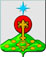 РОССИЙСКАЯ ФЕДЕРАЦИЯСвердловская областьДУМА СЕВЕРОУРАЛЬСКОГО ГОРОДСКОГО ОКРУГАРЕШЕНИЕот 26 мая 2021 года	                     № 27 г. СевероуральскРуководствуясь Федерального законом от 06 октября 2003 года № 131-ФЗ «Об общих принципах организации местного самоуправления в Российской Федерации», Уставом Североуральского городского округа, Положением о бюджетном процессе в Североуральском городском округе, утвержденного Решением Думы Североуральского городского округа от 18.12.2013 года № 128, на основании Положения о публичных слушаниях на территории Североуральского городского округа, утвержденного Решением Североуральской муниципальной Думы от 26.10.2005 г. № 88, Дума Североуральского городского округаРЕШИЛА: 1. Одобрить проект решения Думы Североуральского городского округа «Об исполнении бюджета Североуральского городского округа за 2020 год» (прилагается) для обсуждения на публичных слушаниях.2. Опубликовать настоящее Решение одновременно с Решением Думы Североуральского городского округа «О назначении в Североуральском городском округе публичных слушаний по вопросу обсуждения проекта решения Думы Североуральского городского округа «Об исполнении бюджета Североуральского городского округа за 2020 год» в газете «Наше слово» в срок до 05 июня 2021 года.3. Контроль за исполнением настоящего Решения возложить на постоянную депутатскую комиссию Думы Североуральского городского округа по бюджету и налогам (Матюшенко Е.С.)И.о. Председателя ДумыСевероуральского городского округа                                               А.А. ЗлобинПриложениек Решению Думы Североуральского городского округа от 26.05.2021 года №  "Об исполнении бюджета Североуральского городского округа за 2020 год"(Проект)РОССИЙСКАЯ ФЕДЕРАЦИЯСвердловская областьДУМА СЕВЕРОУРАЛЬСКОГО ГОРОДСКОГО ОКРУГАРЕШЕНИЕот 23 июня 2021 года	 	         № г. СевероуральскОб исполнении бюджета Североуральского городского округа за 2020 годРуководствуясь Бюджетным Кодексом Российской Федерации, Федеральным Законом от 06.10.2003 № 131-ФЗ  «Об общих принципах организации местного самоуправления в Российской Федерации»ие закоаконодательства руга., Уставом Североуральского городского округа, Положением «О бюджетном процессе в Североуральском городском округе», утвержденным решением Думы Североуральского городского округа от 18 декабря 2013 года № 128, Дума Североуральского городского округа РЕШИЛА: 1. Утвердить отчет об исполнении бюджета Североуральского городского округа за 2020 год, в том числе:1) общий объем доходов бюджета Североуральского городского округа, поступивших в 2020 году, - 1562579,78098 тысяч рублей, включая межбюджетные трансферты из областного бюджета – 1080390,48138 тысяч рублей;2) общий объем расходов бюджета Североуральского городского округа, осуществленных в 2020 году, - 1597900,67287 тысяч рублей;3)  размер дефицита бюджета Североуральского городского округа, – 35320,89189 тысяч рублей;4) объем расходов на обслуживание муниципального долга Североуральского городского округа, осуществленных в 2020 году, - 23,55602 тысяч рублей.    2. Утвердить общий объем бюджетных ассигнований, направленных из бюджета Североуральского городского округа на исполнение публичных нормативных обязательств, - 1116,00000 тысяч рублей. 3. Утвердить объем муниципального внутреннего долга Североуральского городского округа на 1 января 2021 года равный 32650,31919 тысяч рублей, в том числе входящий в него объем обязательств по муниципальным гарантиям Североуральского городского округа равен 0,00000 тысяч рублей.4. Утвердить доходы бюджета Североуральского городского округа по кодам классификации доходов бюджета городского округа (приложение 1).5. Утвердить расходы бюджета Североуральского городского округа по ведомственной структуре расходов бюджета Североуральского городского округа (приложение 2).6. Утвердить расходы бюджета Североуральского городского округа по разделам и подразделам классификации расходов бюджетов (приложение 3).7. Утвердить объем средств бюджета Североуральского городского округа, направленных на реализацию муниципальных программ Североуральского городского округа в 2020 году, - 1561680,19469 тысяч рублей (приложение 4).8. Принять к сведению, что из резервного фонда Администрации Североуральского городского округа в 2020 году выделялись  средства – 1758,28550 тысяч рублей.9.	Утвердить источники финансирования дефицита бюджета Североуральского городского округа по кодам классификации источников финансирования дефицитов бюджетов (приложение 5).10.	Утвердить исполнение Программы муниципальных внутренних заимствований Североуральского городского округа за 2020 год (приложение 6). 11.  Утвердить размер и структуру муниципального долга Североуральского городского округа по состоянию на начало 2021 года, объем и структуру расходов на его обслуживание в 2020 году (Приложение 7).12.	Утвердить исполнение Программы муниципальных гарантий Североуральского городского округа за 2020 год (приложение 8).13. Принять к сведению, что при исполнении бюджета Североуральского городского округа объем муниципального долга Североуральского городского округа не превышал предельного муниципального долга Североуральского городского округа, установленного решением Думы Североуральского городского округа о бюджете на 2020 год.14. Принять к сведению, что из бюджета Североуральского городского округа в 2020 году бюджетные кредиты юридическим лицам не предоставлялись.15.  Принять к сведению, что бюджетные инвестиции юридическим лицам, не являющимися муниципальными учреждениями и муниципальными унитарными предприятиями Североуральского городского округа в 2020 году не предоставлялись.16. Опубликовать настоящее Решение в газете «Наше Слово».17. Настоящее решение вступает в силу на следующий день после его официального опубликования.18. Контроль за выполнением настоящего Решения возложить на постоянную комиссию Думы Североуральского городского округа по бюджету и налогам (Е. С. Матюшенко).Приложение № 1к Решению Думы Североуральского городского округа от 23.06.2020 года №  "Об исполнении бюджета Североуральского городского округа за 2020 год"Доходы бюджета Североуральского городского округа по кодам классификации доходов бюджета городского округаПриложение № 2к Решению Думы Североуральского городского округа от 23.06.2020 года №  "Об исполнении бюджета Североуральского городского округа за 2020 год"Приложение № 3к Решению Думы Североуральского городского округа от 23.06.2020 года №  "Об исполнении бюджета Североуральского городского округа за 2020 год"Приложение № 4к Решению Думы Североуральского городского округа от 23.06.2020 года №  "Об исполнении бюджета Североуральского городского округа за 2020 год"Приложение № 5к Решению Думы Североуральского городского округа от 23.06.2020 года №  "Об исполнении бюджета Североуральского городского округа за 2020 год"Источники финансированиядефицита бюджета Североуральского городского округа по кодам классификации источников финансирования дефицитов бюджетовПриложение № 6к Решению Думы Североуральского городского округа от 23.06.2020 года №  "Об исполнении бюджета Североуральского городского округа за 2020 год"Исполнение Программы муниципальных внутренних заимствований  Североуральского городского округа за 2020 годПриложение № 7к Решению Думы Североуральского городского округа от 23.06.2020 года №  "Об исполнении бюджета Североуральского городского округа за 2020 год"Приложение № 8к Решению Думы Североуральского городского округа от 23.06.2020 года №  "Об исполнении бюджета Североуральского городского округа за 2020 год"ИСПОЛНЕНИЕ ПРОГРАММЫМУНИЦИПАЛЬНЫХ ГАРАНТИЙСЕВЕРОУРАЛЬСКОГО ГОРОДСКОГО ОКРУГА ЗА 2020 ГОДРаздел 1. МУНИЦИПАЛЬНЫЕ ГАРАНТИИ, С ПРАВОМРЕГРЕССНОГО ТРЕБОВАНИЯ К ПРИНЦИПАЛУ И ПРЕДВАРИТЕЛЬНОЙПРОВЕРКОЙ ФИНАНСОВОГО СОСТОЯНИЯ ПРИНЦИПАЛА, С УЧЕТОМСУММ ГАРАНТИЙ, ПРЕДОСТАВЛЕННЫХ НА 1 ЯНВАРЯ 2020 ГОДАМуниципальные гарантии с правом регрессного требования к принципалу и предварительной проверкой финансового состояния принципала в 2020 году не предоставлялись.Раздел 2. МУНИЦИПАЛЬНЫЕ ГАРАНТИИ, ПРЕДОСТАВЛЯЕМЫЕ БЕЗ ПРАВАРЕГРЕССНОГО ТРЕБОВАНИЯ К ПРИНЦИПАЛУ Раздел 3. ОБЩИЙ ОБЪЕМ МУНИЦИПАЛЬНЫХ ГАРАНТИЙ,ПРЕДОСТАВЛЯЕМЫХ В 2020 ГОДУ, С УЧЕТОМ ГАРАНТИЙ,ПРЕДОСТАВЛЕННЫХНА 1 ЯНВАРЯ 2020 ГОДАОбщий объем муниципальных гарантий, предоставленных в 2020 году, составил 21540,70000 тыс. рублей.Раздел 4. ОБЩИЙ ОБЪЕМ БЮДЖЕТНЫХ АССИГНОВАНИЙ,ПРЕДУСМОТРЕННЫХ НА ИСПОЛНЕНИЕ МУНИЦИПАЛЬНЫХ ГАРАНТИЙСЕВЕРОУРАЛЬСКОГО ГОРОДСКОГО ОКРУГА ПО ВОЗМОЖНЫМГАРАНТИЙНЫМ СЛУЧАЯМ, ЗА 2020 год О проекте Решения Думы Североуральского городского округа «Об исполнении бюджета Североуральского городского округа за 2020 год»Глава Североуральского городского округа ______________В.П. Матюшенко                                  Председатель ДумыСевероуральского городского округа_____________Е.С. БалбековаНомер строкиКод классификации доходов бюджетовНаименование администратора доходов бюджета Североуральского городского округа, администратора поступлений в бюджеты Российской Федерации или кода классификации доходов бюджетов Сумма средств, поступившая в бюджет Североуральского городского округа в 2020 году в тысячах рублей 1017Министерство природных ресурсов и экологии Свердловской области             10,00000   201711610123010000140Доходы от денежных взысканий (штрафов), поступающие в счет погашения задолженности, образовавшейся до 1 января 2020 года, подлежащие зачислению в бюджет муниципального образования по нормативам, действовавшим в 2019 году             10,00000   3019Департамент по обеспечению деятельности мировых судей Свердловской области           193,88752   401911601063010000140Административные штрафы, установленные главой 6 Кодекса Российской Федерации об административных правонарушениях, за административные правонарушения, посягающие на здоровье, санитарно-эпидемиологическое благополучие населения и общественную нравственность, налагаемые мировыми судьями, комиссиями по делам несовершеннолетних и защите их прав             60,00214   501911601073010000140Административные штрафы, установленные главой 7 Кодекса Российской Федерации об административных правонарушениях, за административные правонарушения в области охраны собственности, налагаемые мировыми судьями, комиссиями по делам несовершеннолетних и защите их прав             22,70000   601911601143010000140Административные штрафы, установленные главой 14 Кодекса Российской Федерации об административных правонарушениях, за административные правонарушения в области предпринимательской деятельности и деятельности саморегулируемых организаций, налагаемые мировыми судьями, комиссиями по делам несовершеннолетних и защите их прав             30,85000   701911601153010000140Административные штрафы, установленные главой 15 Кодекса Российской Федерации об административных правонарушениях, за административные правонарушения в области финансов, налогов и сборов, страхования, рынка ценных бумаг (за исключением штрафов, указанных в пункте 6 статьи 46 Бюджетного кодекса Российской Федерации), налагаемые мировыми судьями, комиссиями по делам несовершеннолетних и защите их прав             11,67500   801911601173010000140Административные штрафы, установленные главой 17 Кодекса Российской Федерации об административных правонарушениях, за административные правонарушения, посягающие на институты государственной власти, налагаемые мировыми судьями, комиссиями по делам несовершеннолетних и защите их прав               0,50001   901911601193010000140Административные штрафы, установленные главой 19 Кодекса Российской Федерации об административных правонарушениях, за административные правонарушения против порядка управления, налагаемые мировыми судьями, комиссиями по делам несовершеннолетних и защите их прав             45,35000   1001911601203010000140Административные штрафы, установленные главой 20 Кодекса Российской Федерации об административных правонарушениях, за административные правонарушения, посягающие на общественный порядок и общественную безопасность, налагаемые мировыми судьями, комиссиями по делам несовершеннолетних и защите их прав             22,81037   11039Территориальная комиссия города Североуральска по делам несовершеннолетних и защите их прав             26,77985   1203911601053010000140Административные штрафы, установленные главой 5 Кодекса Российской Федерации об административных правонарушениях, за административные правонарушения, посягающие на права граждан, налагаемые мировыми судьями, комиссиями по делам несовершеннолетних и защите их прав               1,99122   1303911601063010000140Административные штрафы, установленные главой 6 Кодекса Российской Федерации об административных правонарушениях, за административные правонарушения, посягающие на здоровье, санитарно-эпидемиологическое благополучие населения и общественную нравственность, налагаемые мировыми судьями, комиссиями по делам несовершеннолетних и защите их прав               0,75000   1403911601203010000140Административные штрафы, установленные главой 20 Кодекса Российской Федерации об административных правонарушениях, за административные правонарушения, посягающие на общественный порядок и общественную безопасность, налагаемые мировыми судьями, комиссиями по делам несовершеннолетних и защите их прав             10,29063   1503911610123010000140Доходы от денежных взысканий (штрафов), поступающие в счет погашения задолженности, образовавшейся до 1 января 2020 года, подлежащие зачислению в бюджет муниципального образования по нормативам, действовавшим в 2019 году             13,74800   16048УРАЛЬСКОЕ МЕЖРЕГИОНАЛЬНОЕ УПРАВЛЕНИЕ ФЕДЕРАЛЬНОЙ СЛУЖБЫ ПО НАДЗОРУ В СФЕРЕ ПРИРОДОПОЛЬЗОВАНИЯ      14 308,72695   1704811201010016000120Плата за выбросы загрязняющих веществ в атмосферный воздух стационарными объектами (федеральные государственные органы, Банк России, органы управления государственными внебюджетными фондами Российской Федерации)           344,53357   1804811201030016000120Плата за сбросы загрязняющих веществ в водные объекты (федеральные государственные органы, Банк России, органы управления государственными внебюджетными фондами Российской Федерации)        4 788,22490   1904811201041016000120Плата за размещение отходов производства (федеральные государственные органы, Банк России, органы управления государственными внебюджетными фондами Российской Федерации)        9 175,96848   20100УПРАВЛЕНИЕ ФЕДЕРАЛЬНОГО КАЗНАЧЕЙСТВА ПО СВЕРДЛОВСКОЙ ОБЛАСТИ      13 350,96871   2110010302231010000110Доходы от уплаты акцизов на дизельное топливо, подлежащие распределению между бюджетами субъектов Российской Федерации и местными бюджетами с учетом установленных дифференцированных нормативов отчислений в местные бюджеты (по нормативам, установленным Федеральным законом о федеральном бюджете в целях формирования дорожных фондов субъектов Российской Федерации)        6 157,97082   2210010302241010000110Доходы от уплаты акцизов на моторные масла для дизельных и (или) карбюраторных (инжекторных) двигателей, подлежащие распределению между бюджетами субъектов Российской Федерации и местными бюджетами с учетом установленных дифференцированных нормативов отчислений в местные бюджеты (по нормативам, установленным Федеральным законом о федеральном бюджете в целях формирования дорожных фондов субъектов Российской Федерации)             44,04624   2310010302251010000110Доходы от уплаты акцизов на автомобильный бензин, подлежащие распределению между бюджетами субъектов Российской Федерации и местными бюджетами с учетом установленных дифференцированных нормативов отчислений в местные бюджеты (по нормативам, установленным Федеральным законом о федеральном бюджете в целях формирования дорожных фондов субъектов Российской Федерации)        8 284,20090   2410010302261010000110Доходы от уплаты акцизов на прямогонный бензин, подлежащие распределению между бюджетами субъектов Российской Федерации и местными бюджетами с учетом установленных дифференцированных нормативов отчислений в местные бюджеты (по нормативам, установленным Федеральным законом о федеральном бюджете в целях формирования дорожных фондов субъектов Российской Федерации)-      1 135,24925   25141УПРАВЛЕНИЕ ФЕДЕРАЛЬНОЙ СЛУЖБЫ ПО НАДЗОРУ В СФЕРЕ ЗАЩИТЫ ПРАВ ПОТРЕБИТЕЛЕЙ И БЛАГОПОЛУЧИЯ ЧЕЛОВЕКА ПО СВЕРДЛОВСКОЙ ОБЛАСТИ           520,20000   2614111610123010041140Доходы от денежных взысканий (штрафов), поступающие в счет погашения задолженности, образовавшейся до 1 января 2020 года, подлежащие зачислению в бюджет муниципального образования по нормативам, действовавшим в 2019 году (доходы бюджетов городских округов за исключением доходов, направляемых на формирование муниципального дорожного фонда, а также иных платежей в случае принятия решения финансовым органом муниципального образования о раздельном учете задолженности)           520,20000   27182УПРАВЛЕНИЕ ФЕДЕРАЛЬНОЙ НАЛОГОВОЙ СЛУЖБЫ ПО СВЕРДЛОВСКОЙ ОБЛАСТИ    410 398,65959   2818210102010011000110Налог на доходы физических лиц с доходов, источником которых является налоговый агент, за исключением доходов, в отношении которых исчисление и уплата налога осуществляются в соответствии со статьями 227, 227.1 и 228 Налогового кодекса Российской Федерации (сумма платежа (перерасчеты, недоимка и задолженность по соответствующему платежу, в том числе по отмененному)    354 254,26727   2918210102010012100110Налог на доходы физических лиц с доходов, источником которых является налоговый агент, за исключением доходов, в отношении которых исчисление и уплата налога осуществляются в соответствии со статьями 227, 227.1 и 228 Налогового кодекса Российской Федерации (пени по соответствующему платежу)           207,77544   3018210102010013000110Налог на доходы физических лиц с доходов, источником которых является налоговый агент, за исключением доходов, в отношении которых исчисление и уплата налога осуществляются в соответствии со статьями 227, 227.1 и 228 Налогового кодекса Российской Федерации (суммы денежных взысканий (штрафов) по соответствующему платежу согласно законодательству Российской Федерации)           337,33891   3118210102020011000110Налог на доходы физических лиц с доходов, полученных от осуществления деятельности физическими лицами, зарегистрированными в качестве индивидуальных предпринимателей, нотариусов, занимающихся частной практикой, адвокатов, учредивших адвокатские кабинеты, и других лиц, занимающихся частной практикой в соответствии со статьей 227 Налогового кодекса Российской Федерации (сумма платежа (перерасчеты, недоимка и задолженность по соответствующему платежу, в том числе по отмененному)-           15,64437   3218210102020012100110Налог на доходы физических лиц с доходов, полученных от осуществления деятельности физическими лицами, зарегистрированными в качестве индивидуальных предпринимателей, нотариусов, занимающихся частной практикой, адвокатов, учредивших адвокатские кабинеты, и других лиц, занимающихся частной практикой в соответствии со статьей 227 Налогового кодекса Российской Федерации (пени по соответствующему платежу)             10,11542   3318210102020012200110Налог на доходы физических лиц с доходов, полученных от осуществления деятельности физическими лицами, зарегистрированными в качестве индивидуальных предпринимателей, нотариусов, занимающихся частной практикой, адвокатов, учредивших адвокатские кабинеты, и других лиц, занимающихся частной практикой в соответствии со статьей 227 Налогового кодекса Российской Федерации (проценты по соответствующему платежу)               3,46201   3418210102020013000110Налог на доходы физических лиц с доходов, полученных от осуществления деятельности физическими лицами, зарегистрированными в качестве индивидуальных предпринимателей, нотариусов, занимающихся частной практикой, адвокатов, учредивших адвокатские кабинеты, и других лиц, занимающихся частной практикой в соответствии со статьей 227 Налогового кодекса Российской Федерации (суммы денежных взысканий (штрафов) по соответствующему платежу согласно законодательству Российской Федерации)             10,79045   3518210102030011000110Налог на доходы физических лиц с доходов, полученных физическими лицами в соответствии со статьей 228 Налогового кодекса Российской Федерации (сумма платежа (перерасчеты, недоимка и задолженность по соответствующему платежу, в том числе по отмененному)        1 022,37916   3618210102030012100110Налог на доходы физических лиц с доходов, полученных физическими лицами в соответствии со статьей 228 Налогового кодекса Российской Федерации (пени по соответствующему платежу)             90,52551   3718210102030013000110Налог на доходы физических лиц с доходов, полученных физическими лицами в соответствии со статьей 228 Налогового кодекса Российской Федерации (суммы денежных взысканий (штрафов) по соответствующему платежу согласно законодательству Российской Федерации)             28,22617   3818210102040011000110Налог на доходы физических лиц в виде фиксированных авансовых платежей с доходов, полученных физическими лицами, являющимися иностранными гражданами, осуществляющими трудовую деятельность по найму на основании патента в соответствии со статьей 227.1 Налогового кодекса Российской Федерации (сумма платежа (перерасчеты, недоимка и задолженность по соответствующему платежу, в том числе по отмененному)        2 004,15372   3918210102050012100110Налог на доходы физических лиц с сумм прибыли контролируемой иностранной компании, полученной физическими лицами, признаваемыми контролирующими лицами этой компании (пени по соответствующему платежу)               0,05595   4018210302100011000110Акцизы на пиво, производимое на территории Российской Федерации (сумма платежа (перерасчеты, недоимка и задолженность по соответствующему платежу, в том числе по отмененному)           108,76500   4118210501011011000110Налог, взимаемый с налогоплательщиков, выбравших в качестве объекта налогообложения доходы (сумма платежа (перерасчеты, недоимка и задолженность по соответствующему платежу, в том числе по отмененному)        3 600,98198   4218210501011012100110Налог, взимаемый с налогоплательщиков, выбравших в качестве объекта налогообложения доходы (пени по соответствующему платежу)             52,25532   4318210501011013000110Налог, взимаемый с налогоплательщиков, выбравших в качестве объекта налогообложения доходы (суммы денежных взысканий (штрафов) по соответствующему платежу согласно законодательству Российской Федерации)             15,33789   4418210501011014000110Налог, взимаемый с налогоплательщиков, выбравших в качестве объекта налогообложения доходы (прочие поступления)             60,00000   4518210501021011000110Налог, взимаемый с налогоплательщиков, выбравших в качестве объекта налогообложения доходы, уменьшенные на величину расходов (сумма платежа (перерасчеты, недоимка и задолженность по соответствующему платежу, в том числе по отмененному)        6 904,03922   4618210501021012100110Налог, взимаемый с налогоплательщиков, выбравших в качестве объекта налогообложения доходы, уменьшенные на величину расходов (пени по соответствующему платежу)             58,26909   4718210501021013000110Налог, взимаемый с налогоплательщиков, выбравших в качестве объекта налогообложения доходы, уменьшенные на величину расходов (суммы денежных взысканий (штрафов) по соответствующему платежу согласно законодательству Российской Федерации)               5,49081   4818210501050012100110Минимальный налог, зачисляемый в бюджеты субъектов Российской Федерации (пени по соответствующему платежу)               0,03180   4918210502010021000110Единый налог на вмененный доход для отдельных видов деятельности (сумма платежа (перерасчеты, недоимка и задолженность по соответствующему платежу, в том числе по отмененному)      11 077,15903   5018210502010022100110Единый налог на вмененный доход для отдельных видов деятельности (пени по соответствующему платежу)             29,64864   5118210502010023000110Единый налог на вмененный доход для отдельных видов деятельности (суммы денежных взысканий (штрафов) по соответствующему платежу согласно законодательству Российской Федерации)             77,99349   5218210502020021000110Единый налог на вменённый доход для отдельных видов деятельности (за налоговые периоды, истекшие до 1 января 2011 года) (сумма платежа (перерасчеты, недоимка и задолженность по соответствующему платежу, в том числе по отмененному))-             0,09179   5318210503010011000110Единый сельскохозяйственный налог (сумма платежа (перерасчеты, недоимка и задолженность по соответствующему платежу, в том числе по отмененному))               0,72000   5418210503010012100110Единый сельскохозяйственный налог (пени по соответствующему платежу)               2,45676   5518210504010021000110Налог, взимаемый в связи с применением патентной системы налогообложения, зачисляемый в бюджеты городских округов (сумма платежа (перерасчеты, недоимка и задолженность по соответствующему платежу, в том числе по отмененному)        2 067,42906   5618210504010022100110Налог, взимаемый в связи с применением патентной системы налогообложения, зачисляемый в бюджеты городских округов (пени по соответствующему платежу)               3,17759   5718210601020041000110Налог на имущество физических лиц, взимаемый по ставкам, применяемым к объектам налогообложения, расположенным в границах городских округов (сумма платежа (перерасчеты, недоимка и задолженность по соответствующему платежу, в том числе по отмененному)        7 911,54046   5818210601020042100110Налог на имущество физических лиц, взимаемый по ставкам, применяемым к объектам налогообложения, расположенным в границах городских округов (пени по соответствующему платежу)           288,31374   5918210606032041000110Земельный налог с организаций, обладающих земельным участком, расположенным в границах городских округов (сумма платежа (перерасчеты, недоимка и задолженность по соответствующему платежу, в том числе по отмененному)        9 177,58794   6018210606032042100110Земельный налог с организаций, обладающих земельным участком, расположенным в границах городских округов (пени по соответствующему платежу)             29,21992   6118210606042041000110Земельный налог с физических лиц, обладающих земельным участком, расположенным в границах городских округов (сумма платежа (перерасчеты, недоимка и задолженность по соответствующему платежу, в том числе по отмененному)        3 544,12229   6218210606042042100110Земельный налог с физических лиц, обладающих земельным участком, расположенным в границах городских округов (пени по соответствующему платежу)             41,27112   6318210606042043000110Земельный налог с физических лиц, обладающих земельным участком, расположенным в границах городских округов (суммы денежных взысканий (штрафов) по соответствующему платежу согласно законодательству Российской Федерации)               0,46007   6418210803010011000110Государственная пошлина по делам, рассматриваемым в судах общей юрисдикции, мировыми судьями (за исключением Верховного Суда Российской Федерации) (сумма платежа (перерасчеты, недоимка и задолженность по соответствующему платежу, в том числе по отмененному)        7 379,28491   6518211610129010000140Доходы от денежных взысканий (штрафов), поступающие в счет погашения задолженности, образовавшейся до 1 января 2020 года, подлежащие зачислению в федеральный бюджет и бюджет муниципального образования по нормативам, действовавшим в 2019 году               9,74961   66188ОТДЕЛ МИНИСТЕРСТВА ВНУТРЕННИХ ДЕЛ РОССИЙСКОЙ ФЕДЕРАЦИИ ПО ГОРОДУ СЕВЕРОУРАЛЬСКУ           211,50000   6718811610123010041140Доходы от денежных взысканий (штрафов), поступающие в счет погашения задолженности, образовавшейся до 1 января 2020 года, подлежащие зачислению в бюджет муниципального образования по нормативам, действовавшим в 2019 году (доходы бюджетов городских округов за исключением доходов, направляемых на формирование муниципального дорожного фонда, а также иных платежей в случае принятия решения финансовым органом муниципального образования о раздельном учете задолженности)           211,50000   68321УПРАВЛЕНИЕ ФЕДЕРАЛЬНОЙ СЛУЖБЫ ГОСУДАРСТВЕННОЙ РЕГИСТРАЦИИ, КАДАСТРА И КАРТОГРАФИИ ПО СВЕРДЛОВСКОЙ ОБЛАСТИ               9,96258   6932111610123010041140Доходы от денежных взысканий (штрафов), поступающие в счет погашения задолженности, образовавшейся до 1 января 2020 года, подлежащие зачислению в бюджет муниципального образования по нормативам, действовавшим в 2019 году (доходы бюджетов городских округов за исключением доходов, направляемых на формирование муниципального дорожного фонда, а также иных платежей в случае принятия решения финансовым органом муниципального образования о раздельном учете задолженности)               9,96258   70322ГЛАВНОЕ УПРАВЛЕНИЕ ФЕДЕРАЛЬНОЙ СЛУЖБЫ СУДЕБНЫХ ПРИСТАВОВ ПО СВЕРДЛОВСКОЙ ОБЛАСТИ             25,08435   7132211610123010041140Доходы от денежных взысканий (штрафов), поступающие в счет погашения задолженности, образовавшейся до 1 января 2020 года, подлежащие зачислению в бюджет муниципального образования по нормативам, действовавшим в 2019 году (доходы бюджетов городских округов за исключением доходов, направляемых на формирование муниципального дорожного фонда, а также иных платежей в случае принятия решения финансовым органом муниципального образования о раздельном учете задолженности)             25,08435   72901Администрация Североуральского городского округа    302 856,93959   7390110807150011000110Государственная пошлина за выдачу разрешения на установку рекламной конструкции (сумма платежа (перерасчеты, недоимка и задолженность по соответствующему платежу, в том числе по отмененному)               5,00000   7490111105012040001120Доходы, получаемые в виде арендной платы за земельные участки, государственная собственность на которые не разграничена и которые расположены в границах городских округов, а также средства от продажи права на заключение договоров аренды указанных земельных участков (доходы, получаемые в виде арендной платы за указанные земельные участки)      26 516,14279   7590111105024040001120Доходы, получаемые в виде арендной платы, а также средства от продажи права на заключение договоров аренды за земли, находящиеся в собственности городских округов (за исключением земельных участков муниципальных бюджетных и автономных учреждений) (доходы, получаемые в виде арендной платы за указанные земельные участки)           532,66730   7690111105074040003120Доходы от сдачи в аренду имущества, составляющего казну городских округов (за исключением земельных участков) (доходы от сдачи в аренду объектов нежилого фонда городских округов, находящихся в казне городских округов и не являющихся памятниками истории, культуры и градостроительства)        5 745,54857   7790111105074040010120Доходы от сдачи в аренду имущества, составляющего казну городских округов (за исключением земельных участков) (доходы от сдачи в аренду движимого имущества, находящегося в казне городских округов)             66,50825   7890111107014040000120Доходы от перечисления части прибыли, остающейся после уплаты налогов и иных обязательных платежей муниципальных унитарных предприятий, созданных городскими округами             96,95700   7990111109044040004120Прочие поступления от использования имущества, находящегося в собственности городских округов (за исключением имущества муниципальных бюджетных и автономных учреждений, а также имущества муниципальных унитарных предприятий, в том числе казенных) (плата за пользование жилыми помещениями (плата за наём) муниципального жилищного фонда)        6 660,05901   8090111109044040005120Прочие поступления от использования имущества, находящегося в собственности городских округов (за исключением имущества муниципальных бюджетных и автономных учреждений, а также имущества муниципальных унитарных предприятий, в том числе казенных) (плата по договорам на размещение нестационарного торгового объекта, а также плата за право на заключение указанных договоров)             61,21193   8190111302064040000130Доходы, поступающие в порядке возмещения расходов, понесенных в связи с эксплуатацией имущества городских округов             18,50405   8290111302994040001130Прочие доходы от компенсации затрат бюджетов городских округов (возврат дебиторской задолженности прошлых лет)             57,44356   8390111302994040003130Прочие доходы от компенсации затрат бюджетов городских округов (компенсация расходов на погребение)           292,70878   8490111302994040007130Прочие доходы от компенсации затрат бюджетов городских округов (прочие доходы)        1 867,80345   8590111402043040001410Доходы от реализации иного имущества, находящегося в собственности городских округов (за исключением имущества муниципальных бюджетных и автономных учреждений, а также имущества муниципальных унитарных предприятий, в том числе казенных), в части реализации основных средств по указанному имуществу (доходы от реализации объектов нежилого фонда)        5 793,30697   8690111406012040000430Доходы от продажи земельных участков, государственная собственность на которые не разграничена и которые расположены в границах городских округов        1 452,78864   8790111406312040000430Плата за увеличение площади земельных участков, находящихся в частной собственности, в результате перераспределения таких земельных участков и земель (или) земельных участков, государственная собственность на которые не разграничена и которые расположены в границах городских округов             26,53836   8890111601074010000140Административные штрафы, установленные главой 7 Кодекса Российской Федерации об административных правонарушениях, за административные правонарушения в области охраны собственности, выявленные должностными лицами органов муниципального контроля             15,00000   8990111602020020000140Административные штрафы, установленные законами субъектов Российской Федерации об административных правонарушениях, за нарушение муниципальных правовых актов             84,76265   9090111607090040003140Иные штрафы, неустойки, пени, уплаченные в соответствии с законом или договором в случае неисполнения или ненадлежащего исполнения обязательств перед муниципальным органом, (муниципальным казенным учреждением) городского округа (пени по доходам от сдачи в аренду объектов нежилого фонда городских округов, находящихся в казне городских округов)             67,29797   9190111607090040005140Иные штрафы, неустойки, пени, уплаченные в соответствии с законом или договором в случае неисполнения или ненадлежащего исполнения обязательств перед муниципальным органом, (муниципальным казенным учреждением) городского округа (пени по доходам от реализации объектов нежилого фонда)               8,65744   9290111607090040010140Иные штрафы, неустойки, пени, уплаченные в соответствии с законом или договором в случае неисполнения или ненадлежащего исполнения обязательств перед муниципальным органом, (муниципальным казенным учреждением) городского округа (иные штрафы, неустойки, пени)             62,92799   9390111610031040000140Возмещение ущерба при возникновении страховых случаев, когда выгодоприобретателями выступают получатели средств бюджета городского округа              48,30000   9490111610123010041140Доходы от денежных взысканий (штрафов), поступающие в счет погашения задолженности, образовавшейся до 1 января 2020 года, подлежащие зачислению в бюджет муниципального образования по нормативам, действовавшим в 2019 году (доходы бюджетов городских округов за исключением доходов, направляемых на формирование муниципального дорожного фонда, а также иных платежей в случае принятия решения финансовым органом муниципального образования о раздельном учете задолженности)             22,38040   9590111701040040000180Невыясненные поступления, зачисляемые в бюджеты городских округов               0,39000   9690120220077040000150Субсидии бюджетам городских округов на софинансирование капитальных вложений в объекты муниципальной собственности      33 767,00000   9790120225497040000150Субсидии бюджетам городских округов на реализацию мероприятий по обеспечению жильем молодых семей           841,17097   9890120225555040000150Субсидии бюджетам городских округов на поддержку государственных программ субъектов Российской Федерации и муниципальных программ формирования современной городской среды      26 916,10000   9990120229999040000150Прочие субсидии бюджетам городских округов        6 650,96700   10090120230022040000150Субвенции бюджетам городских округов на предоставление гражданам субсидий на оплату жилого помещения и коммунальных услуг      22 622,80000   10190120230024040000150Субвенции бюджетам городских округов на выполнение передаваемых полномочий субъектов Российской Федерации      98 268,12800   10290120235120040000150Субвенции бюджетам городских округов на осуществление полномочий по составлению (изменению) списков кандидатов в присяжные заседатели федеральных судов общей юрисдикции в Российской Федерации             15,10000   10390120235250040000150Субвенции бюджетам городских округов на оплату жилищно-коммунальных услуг отдельным категориям граждан      36 380,18606   10490120235462040000150Субвенции бюджетам городских округов на компенсацию отдельным категориям граждан оплаты взноса на капитальный ремонт общего имущества в многоквартирном доме           159,40000   10590120249999040000150Прочие межбюджетные трансферты, передаваемые бюджетам городских округов      30 569,60200   10690120404010040000150Предоставление негосударственными организациями грантов для получателей средств бюджетов городских округов           173,50000   10790120404020040000150Поступления от денежных пожертвований, предоставляемых негосударственными организациями получателям средств бюджетов городских округов           180,00000   10890121935250040000150Возврат остатков субвенций на оплату жилищно-коммунальных услуг отдельным категориям граждан из бюджетов городских округов-           79,55505   10990121960010040000150Возврат прочих остатков субсидий, субвенций и иных межбюджетных трансфертов, имеющих целевое назначение, прошлых лет из бюджетов городских округов-      3 110,36450   110906Управление образования Администрации Североуральского городского округа    499 353,07184   11190611302994040001130Прочие доходы от компенсации затрат бюджетов городских округов (возврат дебиторской задолженности прошлых лет)               0,00010   11290620225081040000150Субсидии бюджетам городских округов на государственную поддержку спортивных организаций, осуществляющих подготовку спортивного резерва для спортивных сборных команд, в том числе спортивных сборных команд Российской Федерации             28,50000   11390620225304040000150Субсидии бюджетам городских округов на организацию бесплатного горячего питания обучающихся, получающих начальное общее образование в государственных и муниципальных образовательных организациях        7 180,44989   11490620229999040000150Прочие субсидии бюджетам городских округов      35 814,78900   11590620230024040000150Субвенции бюджетам городских округов на выполнение передаваемых полномочий субъектов Российской Федерации           894,86000   11690620239999040000150Прочие субвенции бюджетам городских округов    442 442,70000   11790620245303040000150Межбюджетные трансферты бюджетам городских округов на ежемесячное денежное вознаграждение за классное руководство педагогическим работникам государственных и муниципальных общеобразовательных организаций        6 417,22846   11890620249999040000150Прочие межбюджетные трансферты, передаваемые бюджетам городских округов      10 107,50000   11990621960010040000150Возврат прочих остатков субсидий, субвенций и иных межбюджетных трансфертов, имеющих целевое назначение, прошлых лет из бюджетов городских округов-      3 532,95561   120919Финансовое управление Администрации Североуральского городского округа    321 314,00000   12191920215001040000150Дотации бюджетам городских округов на выравнивание бюджетной обеспеченности из бюджета субъекта Российской Федерации    321 314,00000   122ИТОГО  1 562 579,78098   Расходы бюджета Североуральского городского округа Расходы бюджета Североуральского городского округа по ведомственной структуре расходов бюджета Североуральского городского округа№п/пНаименование главного распорядителя бюджетных средств, раздела, подраздела, целевой статьи и вида расходовКод главного распорядителяКод разделаКод подразделаКод целевой статьи расходовКод вида расходовУтвержденные бюджетные назначения по решению Думы СГО от 23.12.2020  № 63 в тысячах рублейУтвержденные бюджетные назначения с учетом уточнений на 2020 год в тысячах рублейРасходы бюджета, осуществленные в 2020 году в тысячах рублей% исполнения к графе 912345678910111  Администрация Североуральского городского округа901731 061,35042729 526,32092709 785,3118597,32    ОБЩЕГОСУДАРСТВЕННЫЕ ВОПРОСЫ901010089 428,4884187 893,4589183 583,1779695,13      Функционирование высшего должностного лица субъекта Российской Федерации и муниципального образования90101022 690,903212 690,903212 690,90321100,04        Непрограммные направления деятельности901010270000000002 690,903212 690,903212 690,90321100,05            Обеспечение деятельности Главы Североуральского городского округа901010270000210302 690,903212 690,903212 690,90321100,06              Расходы на выплаты персоналу государственных (муниципальных) органов901010270000210301202 690,903212 690,903212 690,90321100,07      Функционирование Правительства Российской Федерации, высших исполнительных органов государственной власти субъектов Российской Федерации, местных администраций901010441 092,9875041 092,9875040 623,9981998,98        Муниципальная программа Североуральского городского округа "Совершенствование социально-экономической политики в Североуральском городском округе" на 2020-2025 годы9010104010000000041 092,9875041 092,9875040 623,9981998,99          Подпрограмма "Развитие  муниципальной службы в Североуральском городском округе"9010104014000000060,1000060,1000056,1000093,310            Мероприятия по повышению квалификации муниципальных служащих9010104014012106060,1000060,1000056,1000093,311              Расходы на выплаты персоналу государственных (муниципальных) органов901010401401210601204,900004,900004,90000100,012              Иные закупки товаров, работ и услуг для обеспечения государственных (муниципальных) нужд9010104014012106024055,2000055,2000051,2000092,813          Подпрограмма" Обеспечение реализации муниципальной программы Североуральского городского округа "Совершенствование социально-экономической политики в Североуральском городском округе" на 2020-2025 годы9010104015000000041 032,8875041 032,8875040 567,8981998,914            Обеспечение деятельности муниципальных органов (центральный аппарат)9010104015012101041 032,8875041 032,8875040 567,8981998,915              Расходы на выплаты персоналу государственных (муниципальных) органов9010104015012101012040 040,8827940 040,8827939 931,6860899,716              Иные закупки товаров, работ и услуг для обеспечения государственных (муниципальных) нужд90101040150121010240255,50000255,50000245,7034096,217              Уплата налогов, сборов и иных платежей90101040150121010850736,50471736,50471390,5087153,018      Судебная система901010515,1000015,1000015,10000100,019        Муниципальная программа Североуральского городского округа "Совершенствование социально-экономической политики в Североуральском городском округе" на 2020-2025 годы9010105010000000015,1000015,1000015,10000100,020          Подпрограмма" Обеспечение реализации муниципальной программы Североуральского городского округа "Совершенствование социально-экономической политики в Североуральском городском округе" на 2020-2025 годы9010105015000000015,1000015,1000015,10000100,021            Осуществление государственных полномочий по составлению, ежегодному изменению и дополнению списков и запасных списков кандидатов в присяжные заседатели федеральных судов общей юрисдикции9010105015075120015,1000015,1000015,10000100,022              Иные закупки товаров, работ и услуг для обеспечения государственных (муниципальных) нужд9010105015075120024015,1000015,1000015,10000100,023      Резервные фонды *90101113 500,000001 741,714500,000000,024        Непрограммные направления деятельности901011170000000003 500,000001 741,714500,000000,025            Резервный фонд Администрации Североуральского городского округа901011170000240003 500,000001 741,714500,000000,026              Резервные средства901011170000240008703 500,000001 741,714500,000000,027      Другие общегосударственные вопросы901011342 129,4977042 352,7537040 253,1765695,028        Муниципальная программа Североуральского городского округа "Совершенствование социально-экономической политики в Североуральском городском округе" на 2020-2025 годы9010113010000000038 342,7316038 342,7316037 217,2982897,129          Подпрограмма "Развитие  муниципальной службы в Североуральском городском округе"9010113014000000020,0000020,0000016,9000084,530            Мероприятия по повышению квалификации муниципальных служащих9010113014012106020,0000020,0000016,9000084,531              Расходы на выплаты персоналу государственных (муниципальных) органов901011301401210601203,100003,100000,000000,032              Иные закупки товаров, работ и услуг для обеспечения государственных (муниципальных) нужд9010113014012106024016,9000016,9000016,90000100,033          Подпрограмма" Обеспечение реализации муниципальной программы Североуральского городского округа "Совершенствование социально-экономической политики в Североуральском городском округе" на 2020-2025 годы9010113015000000038 322,7316038 322,7316037 200,3982897,134            Обеспечение деятельности муниципальных органов (центральный аппарат) УРМЗ901011301502210102 589,000002 589,000002 559,5173098,935              Расходы на выплаты персоналу государственных (муниципальных) органов901011301502210101202 571,500002 571,500002 545,1053099,036              Иные закупки товаров, работ и услуг для обеспечения государственных (муниципальных) нужд9010113015022101024017,5000017,5000014,4120082,437            Обеспечение деятельности (оказание услуг) подведомственных учреждений9010113015032300035 321,3316035 321,3316034 228,4809896,938              Расходы на выплаты персоналу казенных учреждений9010113015032300011026 362,1766026 362,1766026 197,5270399,439              Иные закупки товаров, работ и услуг для обеспечения государственных (муниципальных) нужд901011301503230002408 952,884158 952,884158 026,3151089,740              Уплата налогов, сборов и иных платежей901011301503230008506,270856,270854,6388574,041            Осуществление государственного полномочия Свердловской области по определению перечня должностных лиц, уполномоченных составлять протоколы об административных правонарушениях, предусмотренных законом Свердловской области901011301504411000,200000,200000,20000100,042              Иные закупки товаров, работ и услуг для обеспечения государственных (муниципальных) нужд901011301504411002400,200000,200000,20000100,043            Осуществление государственного полномочия Свердловской области  по созданию административных комиссий90101130150541200115,20000115,20000115,20000100,044              Иные закупки товаров, работ и услуг для обеспечения государственных (муниципальных) нужд90101130150541200240115,20000115,20000115,20000100,045            Осуществление государственного полномочия по хранению, комплектованию, учету и использованию архивных документов, относящихся к государственной собственности Свердловской области90101130150646100297,00000297,00000297,00000100,046              Иные закупки товаров, работ и услуг для обеспечения государственных (муниципальных) нужд90101130150646100240297,00000297,00000297,00000100,047        Муниципальная программа Североуральского городского округа "Управление муниципальной собственностью Североуральского городского округа" на 2020-2025 годы901011302000000002 227,634102 227,634101 847,1302282,948            Обеспечение приватизации,  проведение предпродажной подготовки  и передачи в пользование объектов муниципальной собственности9010113020032000037,3000037,3000037,30000100,049              Иные закупки товаров, работ и услуг для обеспечения государственных (муниципальных) нужд9010113020032000024037,3000037,3000037,30000100,050            Мероприятия по управлению и распоряжению муниципальным имуществом (содержание объектов, ремонт и обеспечение сохранности объектов муниципальной собственности)901011302004200002 190,334102 190,334101 809,8302282,651              Иные закупки товаров, работ и услуг для обеспечения государственных (муниципальных) нужд901011302004200002402 185,921102 185,921101 805,4172282,652              Исполнение судебных актов901011302004200008304,413004,413004,41300100,053        Муниципальная программа Североуральского городского округа "Профилактика правонарушений на территории Североуральского городского округа" на 2020-2025 годы90101131000000000128,00000128,00000117,9954092,254          Подпрограмма "Предупреждение распространения заболевания ВИЧ-инфекции, туберкулеза, наркомании и алкоголизма на территории Североуральского городского округа"90101131020000000128,00000128,00000117,9954092,255            Мероприятия по первичной профилактике ВИЧ-инфекции и туберкулеза на территории Североуральского городского округа90101131020120000125,00000125,00000114,9994092,056              Иные закупки товаров, работ и услуг для обеспечения государственных (муниципальных) нужд90101131020120000240125,00000125,00000114,9994092,057            Мероприятия по предупреждению распространения алкоголизма на территории Североуральского городского округа901011310203200003,000003,000002,9960099,958              Иные закупки товаров, работ и услуг для обеспечения государственных (муниципальных) нужд901011310203200002403,000003,000002,9960099,959        Непрограммные направления деятельности901011370000000001 431,132001 654,388001 070,7526664,760            Выплата единовременного поощрения, в том числе в связи с выходом на пенсию90101137000020030131,13200131,132000,000000,061              Социальные выплаты гражданам, кроме публичных нормативных социальных выплат90101137000020030320131,13200131,132000,000000,062            Реализация комплекса официальных мероприятий901011370000200401 000,000001 000,00000774,9990077,563              Иные закупки товаров, работ и услуг для обеспечения государственных (муниципальных) нужд901011370000200402401 000,000001 000,00000774,9990077,564            Расходы на исполнение судебных актов90101137000020050300,00000300,0000072,4976624,265              Исполнение судебных актов90101137000020050830300,00000300,0000072,4976624,266              Резервный фонд Администрации Североуральского городского округа901011370000240000,00000223,25600223,25600100,067                Иные закупки товаров, работ и услуг для обеспечения государственных (муниципальных) нужд901011370000240002400,00000223,25600223,25600100,068    НАЦИОНАЛЬНАЯ БЕЗОПАСНОСТЬ И ПРАВООХРАНИТЕЛЬНАЯ ДЕЯТЕЛЬНОСТЬ90103008 906,643308 906,643308 478,0136195,269      Защита населения и территории от чрезвычайных ситуаций природного и техногенного характера, гражданская оборона90103098 122,351308 122,351307 972,6407998,270        Муниципальная программа Североуральского городского округа "Развитие системы гражданской обороны, защита населения и территории Североуральского городского округа от чрезвычайных ситуаций природного и техногенного характера, обеспечение пожарной безопасности и безопасности людей на водных объектах" на 2020-2025 годы901030911000000008 122,351308 122,351307 972,6407998,271            Мероприятия по гражданской обороне90103091100120000111,48000111,48000102,8900092,372              Иные закупки товаров, работ и услуг для обеспечения государственных (муниципальных) нужд90103091100120000240111,48000111,48000102,8900092,373            Предупреждение и ликвидация чрезвычайных ситуаций природного и техногенного характера, обеспечение безопасности  на водных объектах90103091100220000100,00000100,000000,000000,074              Иные закупки товаров, работ и услуг для обеспечения государственных (муниципальных) нужд90103091100220000240100,00000100,000000,000000,075            Создание резерва материальных запасов по предупреждению и ликвидации последствий чрезвычайных ситуаций природного и техногенного характера9010309110032000054,7400054,7400054,74000100,076              Иные закупки товаров, работ и услуг для обеспечения государственных (муниципальных) нужд9010309110032000024054,7400054,7400054,74000100,077            Обеспечение деятельности (оказание услуг) единой дежурно-диспетчерской службы и системы оперативно-диспетчерского управления901030911004230007 856,131307 856,131307 815,0107999,578              Расходы на выплаты персоналу казенных учреждений901030911004230001106 750,267306 750,267306 728,1980299,779              Иные закупки товаров, работ и услуг для обеспечения государственных (муниципальных) нужд901030911004230002401 105,164001 105,164001 086,8127798,380              Уплата налогов, сборов и иных платежей901030911004230008500,700000,700000,000000,081      Обеспечение пожарной безопасности9010310260,00000260,00000259,96000100,082        Муниципальная программа Североуральского городского округа "Развитие системы гражданской обороны, защита населения и территории Североуральского городского округа от чрезвычайных ситуаций природного и техногенного характера, обеспечение пожарной безопасности и безопасности людей на водных объектах" на 2020-2025 годы90103101100000000260,00000260,00000259,96000100,083            Обеспечение первичных мер пожарной безопасности90103101100520000260,00000260,00000259,96000100,084              Иные закупки товаров, работ и услуг для обеспечения государственных (муниципальных) нужд90103101100520000240260,00000260,00000259,96000100,085      Другие вопросы в области национальной безопасности и правоохранительной деятельности9010314524,29200524,29200245,4128246,886        Муниципальная программа Североуральского городского округа "Профилактика правонарушений на территории Североуральского городского округа" на 2020-2025 годы90103141000000000417,00000417,00000138,1208233,187          Подпрограмма "Профилактика правонарушений населения, в том числе несовершеннолетних на территории Североуральского городского округа"90103141010000000417,00000417,00000138,1208233,188            Проведение городских конкурсов по профилактике правонарушений, правовой направленности901031410102200005,000005,000005,00000100,089              Иные закупки товаров, работ и услуг для обеспечения государственных (муниципальных) нужд901031410102200002405,000005,000005,00000100,090            Проведение городского конкурса на звание "Лучший участковый уполномоченный полиции"901031410103200007,000007,000007,00000100,091              Премии и гранты901031410103200003507,000007,000007,00000100,092            Создание условий для деятельности добровольных общественных формирований по охране общественного порядка90103141010420000400,00000400,00000126,1208231,593              Субсидии некоммерческим организациям (за исключением государственных (муниципальных) учреждений, государственных корпораций (компаний), публично-правовых компаний)90103141010420000630400,00000400,00000126,1208231,594            Изготовление полиграфической и сувенирной продукции правовой профилактической направленности901031410105200005,000005,000000,000000,095              Иные закупки товаров, работ и услуг для обеспечения государственных (муниципальных) нужд901031410105200002405,000005,000000,000000,096        Муниципальная программа Североуральского городского округа "Развитие системы гражданской обороны, защита населения и территории Североуральского городского округа от чрезвычайных ситуаций природного и техногенного характера, обеспечение пожарной безопасности и безопасности людей на водных объектах" на 2020-2025 годы90103141100000000107,29200107,29200107,29200100,097            Обеспечение мер по профилактике терроризма90103141100620000107,29200107,29200107,29200100,098              Иные закупки товаров, работ и услуг для обеспечения государственных (муниципальных) нужд90103141100620000240107,29200107,29200107,29200100,099    НАЦИОНАЛЬНАЯ ЭКОНОМИКА901040096 036,0901296 036,0901295 249,8031699,2100      Сельское хозяйство и рыболовство90104051 448,832901 448,832901 046,6481472,2101        Муниципальная программа Североуральского городского округа "Развитие жилищно-коммунального хозяйства, повышение энергетической эффективности и охрана окружающей среды в Североуральском городском округе" на 2020-2025 годы901040508000000001 448,832901 448,832901 046,6481472,2102          Подпрограмма "Организация и содержание объектов благоустройства на территории Североуральского городского округа"901040508100000001 448,832901 448,832901 046,6481472,2103            Организация мероприятий при осуществлении деятельности по обращению с животными без владельцев90104050810320000522,43290522,43290507,3141497,1104              Иные закупки товаров, работ и услуг для обеспечения государственных (муниципальных) нужд90104050810320000240522,43290522,43290507,3141497,1105            Осуществление государственного полномочия Свердловской области в сфере организации мероприятий при осуществлении деятельности по обращению с животными без владельцев90104050810342П00926,40000926,40000539,3340058,2106              Иные закупки товаров, работ и услуг для обеспечения государственных (муниципальных) нужд90104050810342П00240926,40000926,40000539,3340058,2107      Транспорт90104084 800,000004 800,000004 799,93100100,0108        Муниципальная программа Североуральского городского округа "Развитие транспортного обслуживания населения и дорожного хозяйства, обеспечение безопасности дорожного движения в Североуральском городском округе" на 2020-2025 годы901040807000000004 800,000004 800,000004 799,93100100,0109          Подпрограмма "Развитие транспортного обслуживания населения в Североуральском городском округе"901040807100000004 800,000004 800,000004 799,93100100,0110            Предоставление субсидий организациям, в целях возмещения недополученных доходов в связи с осуществлением перевозок отдельных категорий граждан Североуральского городского округа в виде продажи наборов абонементов для проезда на пригородных и сезонных маршрутах Североуральского городского округа на льготных условиях.901040807101200001 500,000001 500,000001 499,93100100,0111              Субсидии юридическим лицам (кроме некоммерческих организаций), индивидуальным предпринимателям, физическим лицам - производителям товаров, работ, услуг901040807101200008101 500,000001 500,000001 499,93100100,0112            Работы, связанные с осуществлением регулярных перевозок пассажиров и багажа автомобильным транспортом общего пользования по муниципальной маршрутной сети в границах Североуральского городского округа по регулируемым тарифам901040807102200003 300,000003 300,000003 300,00000100,0113              Иные закупки товаров, работ и услуг для обеспечения государственных (муниципальных) нужд901040807102200002403 300,000003 300,000003 300,00000100,0114      Дорожное хозяйство (дорожные фонды)901040981 185,0425281 185,0425281 037,9701299,8115        Муниципальная программа Североуральского городского округа "Развитие транспортного обслуживания населения и дорожного хозяйства, обеспечение безопасности дорожного движения в Североуральском городском округе" на 2020-2025 годы9010409070000000081 185,0425281 185,0425281 037,9701299,8116          Подпрограмма "Развитие и обеспечение сохранности сети автомобильных дорог и искусственных сооружений, расположенных на них, обеспечение безопасности дорожного движения на территории Североуральского городского округа"9010409072000000081 185,0425281 185,0425281 037,9701299,8117            Субсидии из областного бюджета на строительство и реконструкцию автомобильных дорог общего пользования местного значения (Реконструкция автомобильной дороги общего пользования местного значения улицы Ленина п. Калья)9010409072014410033 767,0000033 767,0000033 767,00000100,0118              Бюджетные инвестиции9010409072014410041033 767,0000033 767,0000033 767,00000100,0119            Софинансирование мероприятий на строительство и реконструкцию автомобильных дорог общего пользования местного значения и искусственных сооружений, расположенных на них (Реконструкция автомобильной дороги общего пользования местного значения улицы Ленина поселка Калья города Североуральска Свердловской области) за счет средств местного бюджета901040907201S41001 777,534251 777,534251 777,53425100,0120              Бюджетные инвестиции901040907201S41004101 777,534251 777,534251 777,53425100,0121            Капитальный ремонт автомобильных дорог общего пользования местного значения и искусственных сооружений, расположенных на них901040907202200004 011,000004 011,000003 997,5800099,7122              Иные закупки товаров, работ и услуг для обеспечения государственных (муниципальных) нужд901040907202200002404 011,000004 011,000003 997,5800099,7123            Разработка и экспертиза проектно-сметной документации по капитальному ремонту, строительству, реконструкции мостов и автомобильных дорог общего пользования местного значения90104090720320000632,28634632,28634632,28634100,0124              Бюджетные инвестиции90104090720320000410632,28634632,28634632,28634100,0125            Ремонт автомобильных дорог общего пользования местного значения и искусственных сооружений, расположенных на них, прочие расходы, связанные с проведением ремонта автомобильных дорог901040907204200003 700,000003 700,000003 694,0353899,8126              Иные закупки товаров, работ и услуг для обеспечения государственных (муниципальных) нужд901040907204200002403 700,000003 700,000003 694,0353899,8127            Содержание автомобильных дорог общего пользования местного значения, мостов и средств регулирования дорожного движения9010409072052000018 515,9873318 515,9873318 388,3000699,3128              Иные закупки товаров, работ и услуг для обеспечения государственных (муниципальных) нужд9010409072052000024018 515,9873318 515,9873318 388,3000699,3129            Мероприятия, направленные на обеспечение безопасности дорожного движения901040907206200006 100,000006 100,000006 099,99949100,0130              Иные закупки товаров, работ и услуг для обеспечения государственных (муниципальных) нужд901040907206200002406 100,000006 100,000006 099,99949100,0131            Реконструкция автомобильного моста через р. Сарайная, находящегося по улице Буденного-Степана Разина в городе Североуральске за счет средств местного бюджета901040907208200001 441,287001 441,287001 441,28700100,0132              Бюджетные инвестиции901040907208200004101 441,287001 441,287001 441,28700100,0133            Иные межбюджетные трансферты из областного бюджета на реконструкцию автомобильного моста через р. Сарайная, находящегося по улице Буденного-Степана Разина в городе Североуральске (целевой остаток средств 2019 года)9010409072084460011 239,9476011 239,9476011 239,94760100,0134              Бюджетные инвестиции9010409072084460041011 239,9476011 239,9476011 239,94760100,0135      Связь и информатика9010410420,54880420,54880420,45100100,0136        Муниципальная программа Североуральского городского округа "Совершенствование социально-экономической политики в Североуральском городском округе" на 2020-2025 годы90104100100000000420,54880420,54880420,45100100,0137          Подпрограмма "Информационное общество Североуральского городского округа"90104100130000000420,54880420,54880420,45100100,0138            Развитие информационно-телекоммуникационной инфраструктуры90104100130120000287,21880287,21880287,12100100,0139              Иные закупки товаров, работ и услуг для обеспечения государственных (муниципальных) нужд90104100130120000240287,21880287,21880287,12100100,0140            Мероприятия по автоматизации рабочих мест сотрудников, оказывающих муниципальные услуги в электронном виде, и обеспечение их информационной безопасности90104100130220000133,33000133,33000133,33000100,0141              Иные закупки товаров, работ и услуг для обеспечения государственных (муниципальных) нужд90104100130220000240133,33000133,33000133,33000100,0142      Другие вопросы в области национальной экономики90104128 181,665908 181,665907 944,8029097,1143        Муниципальная программа Североуральского городского округа "Управление муниципальной собственностью Североуральского городского округа" на 2020-2025 годы90104120200000000232,36590232,36590232,36590100,0144            Проведение технической инвентаризации объектов недвижимости, находящихся в муниципальной собственности Североуральского городского округа90104120200620000151,66590151,66590151,66590100,0145              Иные закупки товаров, работ и услуг для обеспечения государственных (муниципальных) нужд90104120200620000240151,66590151,66590151,66590100,0146            Автоматизация системы учета муниципального имущества (программное обслуживание)9010412020082000080,7000080,7000080,70000100,0147              Иные закупки товаров, работ и услуг для обеспечения государственных (муниципальных) нужд9010412020082000024080,7000080,7000080,70000100,0148        Муниципальная программа Североуральского городского округа "Развитие сферы культуры и туризма в Североуральском городском округе" на 2020-2025 годы90104120400000000300,00000300,00000200,0000066,7149          Подпрограмма "Развитие туризма и туристского продукта на территории Североуральского городского округа"90104120470000000300,00000300,00000200,0000066,7150            Организация и проведение мероприятий в сфере туризма и туристической деятельности, в том числе издание рекламной информационной печатной продукции и поддержка народных художественных промыслов90104120470220000200,00000200,00000200,00000100,0151              Иные закупки товаров, работ и услуг для обеспечения государственных (муниципальных) нужд90104120470220000240200,00000200,00000200,00000100,0152            Формирование культурно-туристских зон, в том числе развитие объектов, предназначенных для организации досуга, изготовление и установка знаков туристской навигации к объектам, предназначенным для организации досуга90104120470320000100,00000100,000000,000000,0153              Иные закупки товаров, работ и услуг для обеспечения государственных (муниципальных) нужд90104120470320000240100,00000100,000000,000000,0154        Муниципальная программа Североуральского городского округа "Развитие земельных отношений и градостроительная деятельность в Североуральском городском округе" на 2020-2025 годы901041206000000001 700,000001 700,000001 563,1370091,9155          Подпрограмма "Подготовка  документов территориального планирования, градостроительного зонирования и документации по планировке территории Североуральского городского округа"901041206100000001 214,719001 214,719001 214,71900100,0156            Внесение изменений в документацию  градостроительного зонирования и территориального планирования901041206103200001 214,719001 214,719001 214,71900100,0157              Иные закупки товаров, работ и услуг для обеспечения государственных (муниципальных) нужд901041206103200002401 214,719001 214,719001 214,71900100,0158          Подпрограмма "Создание системы кадастра  Североуральского городского округа"90104120620000000485,28100485,28100348,4180071,8159            Установление границ населенных пунктов Североуральского городского округа9010412062012000055,0000055,0000055,00000100,0160              Иные закупки товаров, работ и услуг для обеспечения государственных (муниципальных) нужд9010412062012000024055,0000055,0000055,00000100,0161            Формирование земельных участков на территории Североуральского городского округа90104120620220000430,28100430,28100293,4180068,2162              Иные закупки товаров, работ и услуг для обеспечения государственных (муниципальных) нужд90104120620220000240430,28100430,28100293,4180068,2163        Муниципальная программа Североуральского городского округа "Развитие транспортного обслуживания населения и дорожного хозяйства, обеспечение безопасности дорожного движения в Североуральском городском округе" на 2020-2025 годы901041207000000005 897,300005 897,300005 897,30000100,0164          Подпрограмма "Развитие и обеспечение сохранности сети автомобильных дорог и искусственных сооружений, расположенных на них, обеспечение безопасности дорожного движения на территории Североуральского городского округа"901041207200000005 897,300005 897,300005 897,30000100,0165            Приобретение машин, оборудования, транспортных средств для обеспечения сохранности автомобильных дорог общего пользования местного значения и искусственных сооружений, расположенных на них901041207207200005 897,300005 897,300005 897,30000100,0166              Иные закупки товаров, работ и услуг для обеспечения государственных (муниципальных) нужд901041207207200002405 897,300005 897,300005 897,30000100,0167        Муниципальная программа Североуральского городского округа "Формирование законопослушного поведения участников дорожного движения в Североуральском городском округе на 2019-2024 годы"9010412130000000052,0000052,0000052,00000100,0168            Приобретение световозращающих элементов и распространение их среди дошкольников и учащихся младших классов9010412130022000052,0000052,0000052,00000100,0169              Иные закупки товаров, работ и услуг для обеспечения государственных (муниципальных) нужд9010412130022000024052,0000052,0000052,00000100,0170    ЖИЛИЩНО-КОММУНАЛЬНОЕ ХОЗЯЙСТВО9010500158 109,57916158 109,57916153 211,7688396,9171      Жилищное хозяйство901050112 848,1156612 848,1156612 731,1408599,1172        Муниципальная программа Североуральского городского округа "Развитие жилищно-коммунального хозяйства, повышение энергетической эффективности и охрана окружающей среды в Североуральском городском округе" на 2020-2025 годы9010501080000000012 513,7136612 513,7136612 396,7388599,1173          Подпрограмма "Повышение качества условий проживания граждан на территории Североуральского городского округа"9010501083000000012 513,7136612 513,7136612 396,7388599,1174            Капитальный ремонт, ремонт жилых помещений и общего имущества муниципального жилищного фонда Североуральского городского округа901050108302200004 498,896424 498,896424 498,58871100,0175              Иные закупки товаров, работ и услуг для обеспечения государственных (муниципальных) нужд901050108302200002404 498,896424 498,896424 498,58871100,0176            Взносы на капитальный ремонт общего имущества в многоквартирных домах в качестве собственников помещений в муниципальном жилищном фонде901050108303200006 201,103586 201,103586 084,4364898,1177              Иные закупки товаров, работ и услуг для обеспечения государственных (муниципальных) нужд901050108303200002406 201,103586 201,103586 084,4364898,1178            Субсидии на возмещение недополученных доходов в связи с оказанием услуг по содержанию и ремонту муниципального специализированного жилищного фонда (общежитий)901050108304200001 500,000001 500,000001 500,00000100,0179              Субсидии юридическим лицам (кроме некоммерческих организаций), индивидуальным предпринимателям, физическим лицам - производителям товаров, работ, услуг901050108304200008101 500,000001 500,000001 500,00000100,0180            Обследование жилищного фонда на предмет признания его аварийным, снос аварийного непригодного для проживания жилищного фонда90105010830620000313,71366313,71366313,71366100,0181              Иные закупки товаров, работ и услуг для обеспечения государственных (муниципальных) нужд90105010830620000240313,71366313,71366313,71366100,0182        Непрограммные направления деятельности90105017000000000334,40200334,40200334,40200100,0183            Средства из резервного фонда Правительства Свердловской области90105017000040700334,40200334,40200334,40200100,0184              Субсидии юридическим лицам (кроме некоммерческих организаций), индивидуальным предпринимателям, физическим лицам - производителям товаров, работ, услуг90105017000040700810334,40200334,40200334,40200100,0185      Коммунальное хозяйство901050241 141,1780541 141,1780541 125,08683100,0186        Муниципальная программа Североуральского городского округа "Развитие жилищно-коммунального хозяйства, повышение энергетической эффективности и охрана окружающей среды в Североуральском городском округе" на 2020-2025 годы9010502080000000019 600,4780519 600,4780519 584,3868399,9187          Подпрограмма "Энергосбережение, развитие, модернизация и повышение энергетической эффективности коммунального хозяйства в Североуральском городском округе"9010502082000000019 600,4780519 600,4780519 584,3868399,9188            Техническое перевооружение, замена оборудования в системе коммунального хозяйства в целях повышения энергетической эффективности9010502082022000018 930,4780518 930,4780518 930,47805100,0189              Иные закупки товаров, работ и услуг для обеспечения государственных (муниципальных) нужд9010502082022000024018 930,4780518 930,4780518 930,47805100,0190            Развитие газификации в Североуральском городском округе90105020820320000270,00000270,00000270,00000100,0191              Иные закупки товаров, работ и услуг для обеспечения государственных (муниципальных) нужд90105020820320000240270,00000270,00000270,00000100,0192            Оснащение зданий (строений, сооружений), находящихся в муниципальной собственности, многоквартирных жилых домов, жилых помещений, квартир приборами учета используемых энергетических ресурсов, в том числе разработка проектно-сметной документации90105020820420000362,72115362,72115350,9087896,7193              Иные закупки товаров, работ и услуг для обеспечения государственных (муниципальных) нужд90105020820420000240362,72115362,72115350,9087896,7194            Прочие мероприятия в области повышения энергетической эффективности коммунального хозяйства (разработка топливно-энерготехнического баланса, актуализация схем тепло-, водоснабжения и водоотведения и т.п.)9010502082062000037,2788537,2788533,0000088,5195              Иные закупки товаров, работ и услуг для обеспечения государственных (муниципальных) нужд9010502082062000024037,2788537,2788533,0000088,5196        Непрограммные направления деятельности9010502700000000021 540,7000021 540,7000021 540,70000100,0197            Организация электро-, тепло-, газо- и водоснабжения, водоотведения, снабжения населения топливом, в т.ч. путём погашения задолженности, в т.ч. по предоставленным муниципальным образованием организациям жилищно-коммунального хозяйства муниципальным гарантиям9010502700004280021 540,7000021 540,7000021 540,70000100,0198              Исполнение государственных (муниципальных) гарантий без права регрессного требования гаранта к принципалу или уступки гаранту прав требования бенефициара к принципалу9010502700004280084021 540,7000021 540,7000021 540,70000100,0199      Благоустройство901050384 954,9701084 954,9701082 487,1166697,1200        Муниципальная программа Североуральского городского округа "Развитие жилищно-коммунального хозяйства, повышение энергетической эффективности и охрана окружающей среды в Североуральском городском округе" на 2020-2025 годы9010503080000000048 428,0005248 428,0005245 990,8386895,0201          Подпрограмма "Организация и содержание объектов благоустройства на территории Североуральского городского округа"9010503081000000036 318,5860336 318,5860335 187,2642996,9202            Озеленение территорий населенных пунктов Североуральского городского округа901050308101200002 700,000002 700,000002 674,8000099,1203              Иные закупки товаров, работ и услуг для обеспечения государственных (муниципальных) нужд901050308101200002402 700,000002 700,000002 674,8000099,1204            Организация, содержание и ремонт сетей уличного освещения, в том числе светодиодных консолей9010503081022000018 700,0000018 700,0000017 699,9183594,7205              Иные закупки товаров, работ и услуг для обеспечения государственных (муниципальных) нужд9010503081022000024018 700,0000018 700,0000017 699,9183594,7206            Обустройство и санитарное содержание контейнерных площадок, приобретение контейнеров901050308104200002 725,863112 725,863112 721,8631199,9207              Иные закупки товаров, работ и услуг для обеспечения государственных (муниципальных) нужд901050308104200002402 725,863112 725,863112 721,8631199,9208            Прочие мероприятия по благоустройству территории Североуральского городского округа9010503081052000012 192,7229212 192,7229212 090,6828399,2209              Иные закупки товаров, работ и услуг для обеспечения государственных (муниципальных) нужд9010503081052000024012 192,7229212 192,7229212 090,6828399,2210          Подпрограмма "Энергосбережение, развитие, модернизация и повышение энергетической эффективности коммунального хозяйства в Североуральском городском округе"901050308200000008 727,800008 727,800007 421,9599085,0211            Модернизация системы уличного освещения, разработка и экспертиза проектно-сметной документации90105030820520000485,00000485,00000485,00000100,0212              Иные закупки товаров, работ и услуг для обеспечения государственных (муниципальных) нужд90105030820520000240485,00000485,00000485,00000100,0213            Субсидии из областного бюджета на модернизацию системы уличного освещения90105030820542Б006 242,800006 242,800006 242,76800100,0214              Иные закупки товаров, работ и услуг для обеспечения государственных (муниципальных) нужд90105030820542Б002406 242,800006 242,800006 242,76800100,0215            Софинансирование мероприятий по модернизации системы уличного освещения за счёт средств местного бюджета901050308205S2Б002 000,000002 000,00000694,1919034,7216              Иные закупки товаров, работ и услуг для обеспечения государственных (муниципальных) нужд901050308205S2Б002402 000,000002 000,00000694,1919034,7217          Подпрограмма "Создание и содержание мест захоронения, организация похоронного дела на территории Североуральского городского округа"901050308500000003 381,614493 381,614493 381,61449100,0218            Организация, содержание мест захоронения на территории Североуральского городского округа901050308502200003 381,614493 381,614493 381,61449100,0219              Иные закупки товаров, работ и услуг для обеспечения государственных (муниципальных) нужд901050308502200002403 381,614493 381,614493 381,61449100,0220        Муниципальная программа Североуральского городского округа "Формирование современной городской среды на территории Североуральского городского округа" на 2018-2024 годы9010503140000000036 526,9695836 526,9695836 496,2779899,9221            Комплексное благоустройство общественных территорий Североуральского городского округа, в том числе территорий соответствующего назначения (площадей, набережных, улиц, пешеходных зон, скверов, парков, иных территорий)90105031400120000810,86958810,86958810,86958100,0222              Уплата налогов, сборов и иных платежей90105031400120000850810,86958810,86958810,86958100,0223            Комплексное благоустройство дворовых территорий Североуральского городского округа901050314002200003 952,830983 952,830983 952,83098100,0224              Субсидии юридическим лицам (кроме некоммерческих организаций), индивидуальным предпринимателям, физическим лицам - производителям товаров, работ, услуг901050314002200008103 952,830983 952,830983 952,83098100,0225            Проектно-изыскательские работы по благоустройству общественной территории90105031400320000908,80000908,80000908,80000100,0226              Иные закупки товаров, работ и услуг для обеспечения государственных (муниципальных) нужд90105031400320000240908,80000908,80000908,80000100,0227            Комплексное благоустройство общественных территорий Североуральского городского округа, в том числе территорий соответствующего назначения (площадей, набережных, улиц, пешеходных зон, скверов, парков, иных территорий)9010503140F25555130 854,4690230 854,4690230 823,7774299,9228              Иные закупки товаров, работ и услуг для обеспечения государственных (муниципальных) нужд9010503140F25555124030 854,4690230 854,4690230 823,7774299,9229      Другие вопросы в области жилищно-коммунального хозяйства901050519 165,3153519 165,3153516 868,4244988,0230        Муниципальная программа Североуральского городского округа "Развитие жилищно-коммунального хозяйства, повышение энергетической эффективности и охрана окружающей среды в Североуральском городском округе" на 2020-2025 годы9010505080000000019 165,3153519 165,3153516 868,4244988,0231          Подпрограмма "Повышение качества условий проживания граждан на территории Североуральского городского округа"901050508300000002 000,000002 000,000000,000000,0232            Строительство общественной бани в городе Североуральск, разработка и экспертиза проектно-сметной документации901050508301200002 000,000002 000,000000,000000,0233              Бюджетные инвестиции901050508301200004102 000,000002 000,000000,000000,0234          Подпрограмма "Создание и содержание мест захоронения, организация похоронного дела на территории Североуральского городского округа"901050508500000002 115,000002 115,000002 034,3925296,2235            Строительство нового городского кладбища, разработка и экспертиза проектно-сметной документации901050508501200001 515,000001 515,000001 515,00000100,0236              Бюджетные инвестиции901050508501200004101 515,000001 515,000001 515,00000100,0237            Возмещение стоимости гарантированного перечня услуг по погребению90105050850320000600,00000600,00000519,3925286,6238              Иные закупки товаров, работ и услуг для обеспечения государственных (муниципальных) нужд90105050850320000240600,00000600,00000519,3925286,6239          Подпрограмма "Обеспечение реализации муниципальной программы Североуральского городского округа "Развитие жилищно-коммунального хозяйства, повышение энергетической эффективности и охрана окружающей среды в Североуральском городском округе"9010505086000000015 050,3153515 050,3153514 834,0319798,6240            Обеспечение эффективной деятельности муниципального казенного учреждения "Служба заказчика"9010505086012300015 050,3153515 050,3153514 834,0319798,6241              Расходы на выплаты персоналу казенных учреждений9010505086012300011011 169,9283511 169,9283511 168,90834100,0242              Иные закупки товаров, работ и услуг для обеспечения государственных (муниципальных) нужд901050508601230002403 540,037003 540,037003 341,4824694,4243              Уплата налогов, сборов и иных платежей90105050860123000850340,35000340,35000323,6411795,1244    ОХРАНА ОКРУЖАЮЩЕЙ СРЕДЫ90106001 695,734071 695,734071 678,2950799,0245      Другие вопросы в области охраны окружающей среды90106051 695,734071 695,734071 678,2950799,0246        Муниципальная программа Североуральского городского округа "Развитие жилищно-коммунального хозяйства, повышение энергетической эффективности и охрана окружающей среды в Североуральском городском округе" на 2020-2025 годы901060508000000001 695,734071 695,734071 678,2950799,0247          Подпрограмма "Обеспечение экологической безопасности, охрана окружающей среды, использование, защита и воспроизводство городских лесов на территории Североуральского городского округа"901060508400000001 695,734071 695,734071 678,2950799,0248            Мероприятия, направленные на экологическую безопасность территории Североуральского городского округа90106050840120000226,44500226,44500226,44500100,0249              Иные закупки товаров, работ и услуг для обеспечения государственных (муниципальных) нужд90106050840120000240226,44500226,44500226,44500100,0250            Ликвидация несанкционированных свалок в границах Североуральского городского округа901060508402200001 299,655631 299,655631 299,65563100,0251              Иные закупки товаров, работ и услуг для обеспечения государственных (муниципальных) нужд901060508402200002401 299,655631 299,655631 299,65563100,0252            Обеспечение благоприятной окружающей среды посредством предупреждения негативного воздействия хозяйственной и иной деятельности на окружающую среду9010605084032000070,6334470,6334453,1944475,3253              Иные закупки товаров, работ и услуг для обеспечения государственных (муниципальных) нужд9010605084032000024070,6334470,6334453,1944475,3254            Разработка генеральной схемы очистки территории Североуральского городского округа9010605084052000099,0000099,0000099,00000100,0255              Иные закупки товаров, работ и услуг для обеспечения государственных (муниципальных) нужд9010605084052000024099,0000099,0000099,00000100,0256    ОБРАЗОВАНИЕ901070058 599,9490058 599,9490057 098,2262797,4257      Дополнительное образование детей901070344 615,9000044 615,9000043 891,3693498,4258        Муниципальная программа Североуральского городского округа "Развитие сферы культуры и туризма в Североуральском городском округе" на 2020-2025 годы9010703040000000044 615,9000044 615,9000043 891,3693498,4259          Подпрограмма "Развитие дополнительного образования детей в сфере культуры и искусства в Североуральском городском округе"9010703045000000044 615,9000044 615,9000043 891,3693498,4260            Обеспечение деятельности (оказание услуг) учреждений дополнительного образования детей  в сфере культуры и искусства9010703045012300036 799,0000036 799,0000036 074,4693498,0261              Субсидии автономным учреждениям9010703045012300062036 799,0000036 799,0000036 074,4693498,0262            Обеспечение меры социальной поддержки по бесплатному получению художественного образования в муниципальных организациях дополнительного образования, в том числе в домах детского творчества, детских школах искусств, детям-сиротам, детям оставшимся без попечения родителей, и иным категориям несовершеннолетних граждан, нуждающихся в социальной поддержке901070304503466006 541,400006 541,400006 541,40000100,0263              Субсидии автономным учреждениям901070304503466006206 541,400006 541,400006 541,40000100,0264            Приобретение устройств (средств) дезинфекции и медицинского контроля для муниципальных организаций в целях профилактики и устранения последствий распространения новой коронавирусной инфекции90107030450440900629,00000629,00000629,00000100,0265              Субсидии автономным учреждениям90107030450440900620629,00000629,00000629,00000100,0266            Приобретение устройств (средств) дезинфекции и медицинского контроля для муниципальных организаций в сфере культуры в целях профилактики и устранения последствий распространения новой коронавирусной инфекции90107030450446К00646,50000646,50000646,50000100,0267              Субсидии автономным учреждениям90107030450446К00620646,50000646,50000646,50000100,0268      Молодежная политика901070713 984,0490013 984,0490013 206,8569394,4269        Муниципальная программа Североуральского городского округа "Профилактика правонарушений на территории Североуральского городского округа" на 2020-2025 годы90107071000000000280,00000280,00000157,2030456,1270          Подпрограмма "Предупреждение распространения заболевания ВИЧ-инфекции, туберкулеза, наркомании и алкоголизма на территории Североуральского городского округа"90107071020000000280,00000280,00000157,2030456,1271            Мероприятия по первичной профилактике ВИЧ-инфекции и туберкулеза на территории Североуральского городского округа90107071020120000140,00000140,0000094,2000067,3272              Иные закупки товаров, работ и услуг для обеспечения государственных (муниципальных) нужд90107071020120000240140,00000140,0000094,2000067,3273            Мероприятия по предупреждению распространения наркомании на территории Североуральского городского округа90107071020220000140,00000140,0000063,0030445,0274              Иные закупки товаров, работ и услуг для обеспечения государственных (муниципальных) нужд90107071020220000240140,00000140,0000063,0030445,0275        Муниципальная программа Североуральского городского округа "Реализация молодежной политики и патриотического воспитания граждан Североуральского городского округа до 2024 года"9010707150000000013 704,0490013 704,0490013 049,6538995,2276          Подпрограмма "Организация работы с молодежью в Североуральском городском округе"90107071510000000680,50000680,50000542,0000079,6277            Укрепление материально-технической базы учреждений по работе с молодежью (приобретение спортивного снаряжения, инвентаря и оборудования, звукового, светового, фото-и-видеооборудования, мебели, оргтехники)90107071510120000180,00000180,00000180,00000100,0278              Иные закупки товаров, работ и услуг для обеспечения государственных (муниципальных) нужд90107071510120000240180,00000180,00000180,00000100,0279            Софинансирование мероприятий на укрепление материально-технической базы учреждений по работе с молодежью (Администрация Североуральского городского округа в лице отдела культуры, спорта, молодежной политики и социальных программ) (приобретение спортивного снаряжения, инвентаря и оборудования, звукового, светового, фото-и-видеооборудования, мебели, оргтехники) за счет средств местного бюджета901070715101S880080,0000080,0000080,00000100,0280              Иные закупки товаров, работ и услуг для обеспечения государственных (муниципальных) нужд901070715101S880024080,0000080,0000080,00000100,0281            Создание эффективных механизмов информирования молодых граждан о возможностях включения в общественную жизнь и применения их потенциала (выпуск полосы "Новое поколение" в средствах массовой информации; подписка на газеты для молодежно-подростковых клубов)9010707151022000019,5000019,5000019,50000100,0282              Иные закупки товаров, работ и услуг для обеспечения государственных (муниципальных) нужд9010707151022000024019,5000019,5000019,50000100,0283            Привлечение молодых граждан к участию в общественно-политической жизни, вовлечение молодых людей в деятельность органов местного самоуправления9010707151032000075,0000075,0000038,0000050,7284              Иные закупки товаров, работ и услуг для обеспечения государственных (муниципальных) нужд9010707151032000024075,0000075,0000038,0000050,7285            Вовлечение молодых граждан в программы и мероприятия, направленные на формирование здорового образа жизни90107071510420000100,00000100,0000079,0000079,0286              Иные закупки товаров, работ и услуг для обеспечения государственных (муниципальных) нужд90107071510420000240100,00000100,0000079,0000079,0287            Поддержка инициатив и проектов детских и молодежных общественных объединений90107071510520000173,50000173,50000123,5000071,2288              Иные закупки товаров, работ и услуг для обеспечения государственных (муниципальных) нужд90107071510520000240173,50000173,50000123,5000071,2289            Субсидии из областного бюджета на реализацию проектов по приоритетным направлениям работы с молодежью на территории Свердловской области90107071510548П0022,0000022,0000022,00000100,0290              Иные закупки товаров, работ и услуг для обеспечения государственных (муниципальных) нужд90107071510548П0024022,0000022,0000022,00000100,0291            Софинансирование мероприятий по поддержке инициатив и проектов детских и молодежных общественных объединений за счет средств местного бюджета901070715105S8П0030,5000030,500000,000000,0292              Иные закупки товаров, работ и услуг для обеспечения государственных (муниципальных) нужд901070715105S8П0024030,5000030,500000,000000,0293          Подпрограмма "Трудоустройство несовершеннолетних граждан в возрасте от 14 до 18 лет в свободное от учебы время"901070715200000001 584,200001 584,200001 570,5886799,1294            Создание условий для временной занятости несовершеннолетних граждан в возрасте от 14 до 18 лет (приобретение средств индивидуальной защиты, хозяйственного инвентаря, канцелярских товаров для функционирования молодежной биржи труда, материалов для работы подростков; оплата за вывоз твердых бытовых отходов)90107071520120000150,00000150,00000136,6694091,1295              Иные закупки товаров, работ и услуг для обеспечения государственных (муниципальных) нужд90107071520120000240150,00000150,00000136,6694091,1296            Адаптация несовершеннолетних граждан в возрасте от 14 до 18 лет на рынке труда (приобретение трудовых книжек для несовершеннолетних граждан, трудоустраивающихся впервые; выпуск буклетов по итогам трудоустройства подростков в текущем году; организация соревнования среди трудовых отрядов Североуральского городского округа, лучших работников (канцелярские товары, призовой фонд)9010707152022000031,0000031,0000031,00000100,0297              Иные закупки товаров, работ и услуг для обеспечения государственных (муниципальных) нужд9010707152022000024031,0000031,0000031,00000100,0298            Вовлечение несовершеннолетних граждан в возрасте от 14 до 18 лет в программу организованной временной занятости (выплата заработной платы несовершеннолетним гражданам (в том числе начисления на заработную плату))901070715203200001 403,200001 403,200001 402,91927100,0299              Расходы на выплаты персоналу казенных учреждений901070715203200001101 403,200001 403,200001 402,91927100,0300          Подпрограмма "Патриотическое воспитание населения Североуральского городского округа"90107071530000000306,79900306,79900258,6990084,3301            Софинансирование мероприятий на приобретение оборудования для военно-патриотического клуба "Морской пехотинец", исследовательского и туристического оборудования для этно-культурных, этно-экологических, историко-краеведческих экспедиций (микроскопы, фотоаппараты, планшеты-держатели, тент, котлы, тренажеры, спортивный инвентарь) за счет средств местного бюджета901070715301S830070,0000070,0000070,00000100,0302              Иные закупки товаров, работ и услуг для обеспечения государственных (муниципальных) нужд901070715301S830024070,0000070,0000070,00000100,0303            Софинансирование мероприятий на формирование позитивного отношения к воинской службе (участие команд Североуральского городского округа в военно-спортивных играх, соревнованиях, сборах и оборонно-спортивных оздоровительных лагерях на территории Свердловской области) (транспортные расходы) за счет средств местного бюджета901070715303S8Д0060,0000060,0000060,00000100,0304              Иные закупки товаров, работ и услуг для обеспечения государственных (муниципальных) нужд901070715303S8Д0024060,0000060,0000060,00000100,0305            Субсидии из областного бюджета на организацию и проведение военно-спортивных игр, военно-спортивных мероприятий9010707153044870077,6990077,6990077,69900100,0306              Иные закупки товаров, работ и услуг для обеспечения государственных (муниципальных) нужд9010707153044870024077,6990077,6990077,69900100,0307            Софинансирование мероприятий на организацию и проведение мероприятий историко-патриотической, героико-патриотической, военно-патриотической направленности, военно-спортивных игр за счет средств местного бюджета901070715304S870099,1000099,1000051,0000051,5308              Иные закупки товаров, работ и услуг для обеспечения государственных (муниципальных) нужд901070715304S870024099,1000099,1000051,0000051,5309          Подпрограмма "Обеспечивающая подпрограмма деятельности муниципального учреждения в сфере молодежной политики"9010707155000000011 132,5500011 132,5500010 678,3662295,9310            Обеспечение эффективной деятельности муниципального казенного учреждения "Объединение молодежно-подростковых клубов Североуральского городского округа"9010707155012300011 132,5500011 132,5500010 678,3662295,9311              Расходы на выплаты персоналу казенных учреждений901070715501230001109 384,872009 384,872009 349,4194099,6312              Иные закупки товаров, работ и услуг для обеспечения государственных (муниципальных) нужд901070715501230002401 733,278001 733,278001 315,9956075,9313              Уплата налогов, сборов и иных платежей9010707155012300085014,4000014,4000012,9512289,9314    КУЛЬТУРА, КИНЕМАТОГРАФИЯ901080097 357,1039697 357,1039693 054,0641295,6315      Культура901080179 906,6624279 906,6624276 393,8404495,6316        Муниципальная программа Североуральского городского округа "Развитие сферы культуры и туризма в Североуральском городском округе" на 2020-2025 годы9010801040000000079 906,6624279 906,6624276 393,8404495,6317          Подпрограмма "Сохранение, использование, популяризация и охрана объектов культурного наследия"90108010410000000500,00000500,00000496,4060099,3318            Капитальный ремонт и ремонт памятников истории и культуры, относящихся к муниципальной собственности90108010410120000500,00000500,00000496,4060099,3319              Субсидии автономным учреждениям90108010410120000620500,00000500,00000496,4060099,3320          Подпрограмма "Развитие музейного обслуживания населения Североуральского городского округа"901080104200000006 649,600006 649,600006 359,2538395,6321            Обеспечение деятельности (оказание услуг) муниципального музея, приобретение и хранение музейных предметов и коллекций901080104201230005 542,000005 542,000005 281,6538395,3322              Субсидии автономным учреждениям901080104201230006205 542,000005 542,000005 281,6538395,3323            Проведение ремонтных работ в зданиях и помещениях, в которых размещаются муниципальные учреждения культуры, приведение в соответствие с требованиями норм пожарной безопасности и санитарного законодательства и (или) оснащение таких учреждений специальным оборудованием и инвентарем90108010420320000377,00000377,00000347,7480092,2324              Субсидии автономным учреждениям90108010420320000620377,00000377,00000347,7480092,2325            Приобретение устройств (средств) дезинфекции и медицинского контроля для муниципальных организаций в сфере культуры в целях профилактики и устранения последствий распространения новой коронавирусной инфекции90108010420446К00177,60000177,60000177,60000100,0326              Субсидии автономным учреждениям90108010420446К00620177,60000177,60000177,60000100,0327            Создание музейных экспозиций и выставок, виртуальных проектов (виртуальный музей и выставочные проекты), разработка и проведение экспертизы проектно-сметной документации (в том числе концепции и дизайн проектов)90108010420520000553,00000553,00000552,2520099,9328              Субсидии автономным учреждениям90108010420520000620553,00000553,00000552,2520099,9329          Подпрограмма "Развитие библиотечного дела на территории Североуральского городского округа"9010801043000000013 921,6944213 921,6944213 858,6807899,5330            Обеспечение деятельности (оказание услуг) муниципальных библиотек, формирование и хранение библиотечных фондов муниципальных библиотек9010801043012300013 190,7000013 190,7000013 127,6863699,5331              Субсидии автономным учреждениям9010801043012300062013 190,7000013 190,7000013 127,6863699,5332            Информатизация муниципальных библиотек, в том числе комплектование книжных фондов (включая приобретение электронных версий книг и приобретение (подписку) периодических изданий), приобретение компьютерного оборудования и лицензионного программного обеспечения, подключение муниципальных библиотек к сети "Интернет" и развитие системы библиотечного дела с учетом задачи расширения информационных технологий и оцифровки90108010430220000200,00000200,00000200,00000100,0333              Субсидии автономным учреждениям90108010430220000620200,00000200,00000200,00000100,0334            Информатизация муниципальных библиотек, в том числе комплектование книжных фондов (включая приобретение электронных версий книг и приобретение (подписку) периодических изданий), приобретение компьютерного оборудования и лицензионного программного обеспечения, подключение муниципальных библиотек к сети "Интернет" и развитие системы библиотечного дела с учетом задачи расширения информационных технологий и оцифровки90108010430245192189,00000189,00000189,00000100,0335              Субсидии автономным учреждениям90108010430245192620189,00000189,00000189,00000100,0336            Проведение ремонтных работ в зданиях и помещениях, в которых размещаются муниципальные учреждения культуры, приведение в соответствие с требованиями норм пожарной безопасности и санитарного законодательства и (или) оснащение таких учреждений специальным оборудованием и инвентарем90108010430320000141,99442141,99442141,99442100,0337              Субсидии автономным учреждениям90108010430320000620141,99442141,99442141,99442100,0338            Приобретение устройств (средств) дезинфекции и медицинского контроля для муниципальных организаций в сфере культуры в целях профилактики и устранения последствий распространения новой коронавирусной инфекции90108010430446К00200,00000200,00000200,00000100,0339              Субсидии автономным учреждениям90108010430446К00620200,00000200,00000200,00000100,0340          Подпрограмма "Развитие  культурно - досуговой  деятельности  в Североуральском городском округе"9010801044000000058 835,3680058 835,3680055 679,4998394,6341            Обеспечение деятельности (оказание услуг) учреждений культуры и искусства культурно-досуговой сферы9010801044012300050 000,0000050 000,0000046 844,1318393,7342              Субсидии автономным учреждениям9010801044012300062050 000,0000050 000,0000046 844,1318393,7343            Проведение ремонтных работ в зданиях и помещениях, в которых размещаются муниципальные учреждения культуры, приведение в соответствие с требованиями норм пожарной безопасности и санитарного законодательства и (или) оснащение таких учреждений специальным оборудованием, музыкальным оборудованием, инвентарем, музыкальными инструментами и транспортным средством901080104402200004 335,368004 335,368004 335,36800100,0344              Субсидии автономным учреждениям901080104402200006204 335,368004 335,368004 335,36800100,0345            Мероприятия в сфере культуры и искусства901080104403200004 000,000004 000,000004 000,00000100,0346              Субсидии автономным учреждениям901080104403200006204 000,000004 000,000004 000,00000100,0347            Приобретение устройств (средств) дезинфекции и медицинского контроля для муниципальных организаций в сфере культуры в целях профилактики и устранения последствий распространения новой коронавирусной инфекции90108010440546К00250,00000250,00000250,00000100,0348              Субсидии автономным учреждениям90108010440546К00620250,00000250,00000250,00000100,0349            Иные межбюджетные трансферты из областного бюджета на поддержку в форме грантов на конкурсной основе муниципальным учреждениям культуры9010801044A246Г30250,00000250,00000250,00000100,0350              Субсидии автономным учреждениям9010801044A246Г30620250,00000250,00000250,00000100,0351      Другие вопросы в области культуры, кинематографии901080417 450,4415417 450,4415416 660,2236895,5352        Муниципальная программа Североуральского городского округа "Развитие сферы культуры и туризма в Североуральском городском округе" на 2020-2025 годы9010804040000000017 450,4415417 450,4415416 660,2236895,5353          Подпрограмма "Обеспечение хозяйственной деятельности  культуры"9010804046000000017 450,4415417 450,4415416 660,2236895,5354            Организация обеспечения хозяйственной деятельности учреждений в сфере культуры9010804046012300017 450,4415417 450,4415416 660,2236895,5355              Расходы на выплаты персоналу казенных учреждений9010804046012300011016 858,6025416 858,6025416 338,6228496,9356              Иные закупки товаров, работ и услуг для обеспечения государственных (муниципальных) нужд90108040460123000240571,83900571,83900321,4800856,2357              Уплата налогов, сборов и иных платежей9010804046012300085020,0000020,000000,120760,6358    СОЦИАЛЬНАЯ ПОЛИТИКА9011000168 113,61840168 113,61840165 615,5354898,5359      Пенсионное обеспечение90110016 490,118406 490,118406 488,39541100,0360        Муниципальная программа Североуральского городского округа "Совершенствование социально-экономической политики в Североуральском городском округе" на 2020-2025 годы901100101000000006 490,118406 490,118406 488,39541100,0361          Подпрограмма "Развитие  муниципальной службы в Североуральском городском округе"901100101400000006 490,118406 490,118406 488,39541100,0362            Обеспечение гарантий муниципальным служащим Североуральского городского округа в соответствии с законодательством (выплаты пенсии за выслугу лет лицам, замещавшим муниципальные должности Североуральского городского округа и должности  муниципальной службы Североуральского городского округа)901100101402200006 490,118406 490,118406 488,39541100,0363              Социальные выплаты гражданам, кроме публичных нормативных социальных выплат901100101402200003206 490,118406 490,118406 488,39541100,0364      Социальное обеспечение населения9011003154 406,12924154 406,12924152 115,2421098,5365        Муниципальная программа Североуральского городского округа "Дополнительные меры социальной поддержки отдельных категорий граждан Североуральского городского округа" на 2020-2025 годы90110030900000000152 162,92924152 162,92924150 201,4461098,7366          Подпрограмма "Обеспечение мер социальной поддержки отдельных категорий граждан"90110030920000000152 162,92924152 162,92924150 201,4461098,7367            Оказание единовременной материальной поддержки гражданам, оказавшимся в трудной жизненной ситуации9011003092012000050,0000050,0000016,0000032,0368              Социальные выплаты гражданам, кроме публичных нормативных социальных выплат9011003092012000032050,0000050,0000016,0000032,0369            Ежемесячное материальное вознаграждение лицам, удостоенным звания "Почетный гражданин Североуральского городского округа"901100309202220001 180,000001 180,000001 116,0000094,6370              Публичные нормативные социальные выплаты гражданам901100309202220003101 180,000001 180,000001 116,0000094,6371            Реализация мероприятий по обеспечению доступной среды жизнедеятельности для инвалидов и других маломобильных групп населения9011003092032000074,0000074,0000048,2840065,2372              Иные закупки товаров, работ и услуг для обеспечения государственных (муниципальных) нужд9011003092032000024074,0000074,0000048,2840065,2373            Осуществление государственного полномочия Свердловской области по предоставлению гражданам субсидий на оплату жилого помещения и коммунальных услуг9011003092044910021 465,6292421 465,6292421 454,4258299,9374              Иные закупки товаров, работ и услуг для обеспечения государственных (муниципальных) нужд90110030920449100240198,30000198,30000188,4100495,0375              Социальные выплаты гражданам, кроме публичных нормативных социальных выплат9011003092044910032021 267,3292421 267,3292421 266,01578100,0376            Осуществление государственного полномочия Свердловской области по предоставлению отдельным категориям  граждан компенсаций расходов на оплату жилого помещения и коммунальных услуг9011003092054920091 261,0000091 261,0000091 027,1502299,7377              Иные закупки товаров, работ и услуг для обеспечения государственных (муниципальных) нужд901100309205492002401 321,000001 321,000001 145,7642086,7378              Социальные выплаты гражданам, кроме публичных нормативных социальных выплат9011003092054920032089 940,0000089 940,0000089 881,3860299,9379            Компенсация отдельным категориям граждан оплаты взноса на капитальный ремонт общего имущества в многоквартирном доме901100309205R4620159,40000159,40000159,40000100,0380              Социальные выплаты гражданам, кроме публичных нормативных социальных выплат901100309205R4620320159,40000159,40000159,40000100,0381            Осуществление государственного полномочия Российской Федерации по предоставлению мер социальной поддержки по оплате жилого помещения и коммунальных услуг отдельным категориям граждан9011003092065250037 972,9000037 972,9000036 380,1860695,8382              Иные закупки товаров, работ и услуг для обеспечения государственных (муниципальных) нужд90110030920652500240582,90000582,90000466,2915780,0383              Социальные выплаты гражданам, кроме публичных нормативных социальных выплат9011003092065250032037 390,0000037 390,0000035 913,8944996,1384        Муниципальная программа Североуральского городского округа "Профилактика правонарушений на территории Североуральского городского округа" на 2020-2025 годы9011003100000000055,0000055,0000017,1960031,3385          Подпрограмма "Предупреждение распространения заболевания ВИЧ-инфекции, туберкулеза, наркомании и алкоголизма на территории Североуральского городского округа"9011003102000000055,0000055,0000017,1960031,3386            Мероприятия по предупреждению распространения туберкулеза на территории Североуральского городского округа9011003102042000055,0000055,0000017,1960031,3387              Иные закупки товаров, работ и услуг для обеспечения государственных (муниципальных) нужд9011003102042000024055,0000055,0000017,1960031,3388        Муниципальная программа Североуральского городского округа "Реализация молодежной политики и патриотического воспитания граждан Североуральского городского округа до 2024 года"901100315000000002 188,200002 188,200001 896,6000086,7389          Подпрограмма "Обеспечение жильем молодых семей Североуральского городского округа"901100315400000002 188,200002 188,200001 896,6000086,7390            Предоставление социальных выплат молодым семьям на приобретение (строительство) жилья901100315401L49702 188,200002 188,200001 896,6000086,7391              Социальные выплаты гражданам, кроме публичных нормативных социальных выплат901100315401L49703202 188,200002 188,200001 896,6000086,7392      Другие вопросы в области социальной политики90110067 217,370767 217,370767 011,8979797,2393        Муниципальная программа Североуральского городского округа "Дополнительные меры социальной поддержки отдельных категорий граждан Североуральского городского округа" на 2020-2025 годы901100609000000007 217,370767 217,370767 011,8979797,2394          Подпрограмма "Поддержка социально-ориентированных некоммерческих организаций на территории Североуральского городского округа"90110060910000000220,00000220,00000216,6086198,5395            Осуществление мероприятий по поддержке социально-ориентированных некоммерческих организаций Североуральского городского округа90110060910120000220,00000220,00000216,6086198,5396              Иные закупки товаров, работ и услуг для обеспечения государственных (муниципальных) нужд90110060910120000240164,00000164,00000160,6086197,9397              Иные выплаты населению9011006091012000036056,0000056,0000056,00000100,0398          Подпрограмма "Обеспечение мер социальной поддержки отдельных категорий граждан"901100609200000006 997,370766 997,370766 795,2893697,1399            Осуществление государственного полномочия Свердловской области по предоставлению гражданам субсидий на оплату жилого помещения и коммунальных услуг901100609204491001 157,170761 157,170761 110,2831595,9400              Расходы на выплаты персоналу казенных учреждений901100609204491001101 019,334001 019,334001 013,4424299,4401              Иные закупки товаров, работ и услуг для обеспечения государственных (муниципальных) нужд90110060920449100240137,83676137,8367696,8407370,3402            Осуществление государственного полномочия Свердловской области по предоставлению отдельным категориям  граждан компенсаций расходов на оплату жилого помещения и коммунальных услуг901100609205492005 690,200005 690,200005 535,0312197,3403              Расходы на выплаты персоналу казенных учреждений901100609205492001103 374,326003 374,326003 341,7787499,0404              Иные закупки товаров, работ и услуг для обеспечения государственных (муниципальных) нужд901100609205492002402 315,874002 315,874002 193,2524794,7405            Приобретение новогодних подарков для детей с ограниченными возможностями здоровья, неорганизованных детей, детей из многодетных и малообеспеченных семей90110060920720000150,00000150,00000149,97500100,0406              Иные закупки товаров, работ и услуг для обеспечения государственных (муниципальных) нужд90110060920720000240150,00000150,00000149,97500100,0407    ФИЗИЧЕСКАЯ КУЛЬТУРА И СПОРТ901110050 784,5000050 784,5000049 825,1535598,1408      Физическая культура901110150 503,8000050 503,8000049 544,4535598,1409        Муниципальная программа Североуральского городского округа "Развитие физической культуры и спорта в Североуральском городском округе до 2024 года"9011101050000000050 503,8000050 503,8000049 544,4535598,1410          Подпрограмма "Развитие физической культуры и массового спорта в Североуральском городском округе"901110105100000001 520,000001 520,000001 416,5322493,2411            Организация и проведение мероприятий в сфере физической культуры и массового спорта901110105101200001 500,000001 500,000001 416,5322494,4412              Субсидии автономным учреждениям901110105101200006201 500,000001 500,000001 416,5322494,4413            Обучение и повышение квалификации специалистов сферы физической культуры и спорта9011101051052000020,0000020,000000,000000,0414              Субсидии автономным учреждениям9011101051052000062020,0000020,000000,000000,0415          Подпрограмма "Обеспечивающая подпрограмма деятельности муниципальных учреждений в сфере физической культуры и спорта"9011101054000000048 983,8000048 983,8000048 127,9213198,3416            Обеспечение эффективной деятельности муниципальных учреждений в сфере физической культуры и спорта9011101054012300047 300,0000047 300,0000046 444,1213198,2417              Субсидии автономным учреждениям9011101054012300062047 300,0000047 300,0000046 444,1213198,2418            Укрепление материально-технической базы муниципальных учреждений в сфере физической культуры и спорта901110105402200001 683,800001 683,800001 683,80000100,0419              Субсидии автономным учреждениям901110105402200006201 683,800001 683,800001 683,80000100,0420      Массовый спорт9011102280,70000280,70000280,70000100,0421        Муниципальная программа Североуральского городского округа "Развитие физической культуры и спорта в Североуральском городском округе до 2024 года"90111020500000000280,70000280,70000280,70000100,0422          Подпрограмма "Развитие физической культуры и массового спорта в Североуральском городском округе"90111020510000000170,70000170,70000170,70000100,0423            Субсидии из областного бюджета на реализацию мероприятий по поэтапному внедрению и реализации Всероссийского физкультурно-спортивного комплекса "Готов к труду и обороне"(ГТО)9011102051P548Г00119,50000119,50000119,50000100,0424              Субсидии автономным учреждениям9011102051P548Г00620119,50000119,50000119,50000100,0425            Софинансирование мероприятий по поэтапному внедрению и реализации Всероссийского физкультурно-спортивного комплекса "Готов к труду и обороне" (ГТО) за счет средств местного бюджета9011102051P5S8Г0051,2000051,2000051,20000100,0426              Субсидии автономным учреждениям9011102051P5S8Г0062051,2000051,2000051,20000100,0427          Подпрограмма "Развитие инфраструктуры объектов спорта муниципальной собственности Североуральского городского округа"90111020530000000110,00000110,00000110,00000100,0428            Поддержка объектов спортивной направленности по адаптивной физической культуре90111020530120000110,00000110,00000110,00000100,0429              Субсидии автономным учреждениям90111020530120000620110,00000110,00000110,00000100,0430    СРЕДСТВА МАССОВОЙ ИНФОРМАЦИИ90112001 979,644001 979,644001 967,7177899,4431      Телевидение и радиовещание9011201447,93200447,93200436,2036097,4432        Муниципальная программа Североуральского городского округа "Совершенствование социально-экономической политики в Североуральском городском округе" на 2020-2025 годы90112010100000000447,93200447,93200436,2036097,4433          Подпрограмма "Развитие системы стратегического планирования и прогнозирования социально-экономического развития Североуральского городского округа"90112010110000000447,93200447,93200436,2036097,4434            Обеспечение деятельности (оказание услуг) муниципального учреждения в сфере средств массовой информации90112010110223000447,93200447,93200436,2036097,4435              Субсидии автономным учреждениям90112010110223000620447,93200447,93200436,2036097,4436      Другие вопросы в области средств массовой информации90112041 531,712001 531,712001 531,51418100,0437        Муниципальная программа Североуральского городского округа "Совершенствование социально-экономической политики в Североуральском городском округе" на 2020-2025 годы901120401000000001 531,712001 531,712001 531,51418100,0438          Подпрограмма "Развитие системы стратегического планирования и прогнозирования социально-экономического развития Североуральского городского округа"901120401100000001 531,712001 531,712001 531,51418100,0439            Опубликование нормативных правовых актов и освещение деятельности органов местного самоуправления Североуральского городского округа901120401101200001 531,712001 531,712001 531,51418100,0440              Иные закупки товаров, работ и услуг для обеспечения государственных (муниципальных) нужд901120401101200002401 531,712001 531,712001 531,51418100,0441    ОБСЛУЖИВАНИЕ ГОСУДАРСТВЕННОГО (МУНИЦИПАЛЬНОГО) ДОЛГА901130050,0000050,0000023,5560247,1442      Обслуживание государственного (муниципального) внутреннего долга901130150,0000050,0000023,5560247,1443        Муниципальная программа Североуральского городского округа "Управление муниципальными финансами в Североуральском городском округе" на 2020-2025 годы9011301120000000050,0000050,0000023,5560247,1444            Обслуживание муниципального долга9011301120012000050,0000050,0000023,5560247,1445              Обслуживание муниципального долга9011301120012000073050,0000050,0000023,5560247,1446  Управление образования Администрации Североуральского городского округа906894 330,53699889 913,56649865 081,3267497,2447    ОБРАЗОВАНИЕ9060700871 888,87799866 996,89799842 288,6022297,2448      Дошкольное образование9060701293 046,15952294 106,17952288 314,9776998,0449        Муниципальная программа Североуральского городского округа "Развитие системы образования в Североуральском городском округе до 2024 года"90607010300000000293 046,15952293 046,15952287 551,7989998,1450          Подпрограмма "Качество образования как основа благополучия"90607010310000000293 046,15952293 046,15952287 551,7989998,1451            Финансовое обеспечение государственных гарантий реализации прав на получение общедоступного и бесплатного дошкольного образования в муниципальных дошкольных образовательных организациях в части финансирования расходов на оплату труда работников дошкольных образовательных организаций90607010310145110172 288,40000172 288,40000172 288,40000100,0452              Субсидии автономным учреждениям90607010310145110620172 288,40000172 288,40000172 288,40000100,0453            Финансовое обеспечение государственных гарантий реализации прав на получение общедоступного и бесплатного дошкольного образования в муниципальных дошкольных образовательных организациях в части финансирования расходов на приобретение учебников и учебных пособий, средств обучения, игр, игрушек906070103101451202 833,000002 833,000002 833,00000100,0454              Субсидии автономным учреждениям906070103101451206202 833,000002 833,000002 833,00000100,0455            Организация предоставления дошкольного образования, создание условий для присмотра и ухода за детьми, содержания детей в муниципальных дошкольных образовательных организациях9060701031022300095 746,0500095 746,0500092 602,4545296,7456              Субсидии автономным учреждениям9060701031022300062095 746,0500095 746,0500092 602,4545296,7457            Финансовое обеспечение государственных гарантий реализации прав на получение общедоступного и бесплатного дошкольного, начального общего, основного общего, среднего общего образования в муниципальных общеобразовательных организациях и финансовое обеспечение дополнительного образования детей в муниципальных общеобразовательных организациях в части финансирования расходов на оплату труда работников общеобразовательных организаций906070103103453104 451,755524 451,755524 451,75552100,0458              Субсидии автономным учреждениям906070103103453106204 451,755524 451,755524 451,75552100,0459            Финансовое обеспечение государственных гарантий реализации прав на получение общедоступного и бесплатного дошкольного, начального общего, основного общего, среднего общего образования в муниципальных общеобразовательных организациях и финансовое обеспечение дополнительного образования детей в муниципальных общеобразовательных организациях в части финансирования расходов на приобретение учебников и учебных пособий, средств обучения, игр, игрушек9060701031034532054,0000054,0000054,00000100,0460              Субсидии автономным учреждениям9060701031034532062054,0000054,0000054,00000100,0461            Организация предоставления дошкольного, общего образования и создание условий для содержания детей в муниципальных общеобразовательных организациях906070103104230002 537,300002 537,300002 537,30000100,0462              Субсидии автономным учреждениям906070103104230006202 537,300002 537,300002 537,30000100,0463            Осуществление мероприятий по обеспечению антитеррористической защищённости (безопасности) объектов (территорий)9060701031072000010 296,9540010 296,954007 946,1889577,2464              Субсидии автономным учреждениям9060701031072000062010 296,9540010 296,954007 946,1889577,2465            Капитальный ремонт, приведение в соответствие с требованиями пожарной безопасности и санитарного законодательства зданий и помещений, в которых размещаются муниципальные образовательные организации906070103108200001 800,000001 800,000001 800,00000100,0466              Субсидии автономным учреждениям906070103108200006201 800,000001 800,000001 800,00000100,0467            Проведение подготовительных мероприятий по оборудованию спортивных площадок; мероприятий, связанных со строительством, проведением капитальных и текущих ремонтов, приведением в соответствие с требованиями пожарной безопасности и санитарного законодательства зданий и сооружений9060701031152000086,0000086,0000086,00000100,0468              Субсидии автономным учреждениям9060701031152000062086,0000086,0000086,00000100,0469            Осуществление мероприятий по укреплению и развитию материально-технической базы906070103117200001 050,000001 050,000001 050,00000100,0470              Субсидии автономным учреждениям906070103117200006201 050,000001 050,000001 050,00000100,0471            Приобретение устройств (средств) дезинфекции и медицинского контроля для муниципальных организаций в целях профилактики и устранения последствий распространения новой коронавирусной инфекции906070103129409001 902,700001 902,700001 902,70000100,0472              Субсидии автономным учреждениям906070103129409006201 902,700001 902,700001 902,70000100,0473          Непрограммные направления деятельности906070170000000000,000001 060,02000763,1787072,0474              Резервный фонд Администрации Североуральского городского округа906070170000240000,000001 060,02000763,1787072,0475                Субсидии автономным учреждениям906070170000240006200,000001 060,02000763,1787072,0476      Общее образование9060702467 523,59547461 571,59547449 214,2232497,3477        Муниципальная программа Североуральского городского округа "Развитие системы образования в Североуральском городском округе до 2024 года"90607020300000000467 523,59547461 571,59547449 214,2232497,3478          Подпрограмма "Качество образования как основа благополучия"90607020310000000467 523,59547461 571,59547449 214,2232497,3479            Финансовое обеспечение государственных гарантий реализации прав на получение общедоступного и бесплатного дошкольного, начального общего, основного общего, среднего общего образования в муниципальных общеобразовательных организациях и финансовое обеспечение дополнительного образования детей в муниципальных общеобразовательных организациях в части финансирования расходов на оплату труда работников общеобразовательных организаций90607020310345310248 135,24448248 135,24448248 135,24448100,0480              Субсидии автономным учреждениям90607020310345310620248 135,24448248 135,24448248 135,24448100,0481            Финансовое обеспечение государственных гарантий реализации прав на получение общедоступного и бесплатного дошкольного, начального общего, основного общего, среднего общего образования в муниципальных общеобразовательных организациях и финансовое обеспечение дополнительного образования детей в муниципальных общеобразовательных организациях в части финансирования расходов на приобретение учебников и учебных пособий, средств обучения, игр, игрушек9060702031034532014 680,3000014 680,3000014 680,30000100,0482              Субсидии автономным учреждениям9060702031034532062014 680,3000014 680,3000014 680,30000100,0483            Организация предоставления дошкольного, общего образования и создание условий для содержания детей в муниципальных общеобразовательных организациях9060702031042300072 239,6700072 239,6700071 817,9551399,4484              Субсидии автономным учреждениям9060702031042300062072 239,6700072 239,6700071 817,9551399,4485            Осуществление мероприятий по обеспечению антитеррористической защищённости (безопасности) объектов (территорий)906070203107200006 479,619006 479,619005 477,2147384,5486              Субсидии автономным учреждениям906070203107200006206 479,619006 479,619005 477,2147384,5487            Капитальный ремонт, приведение в соответствие с требованиями пожарной безопасности и санитарного законодательства зданий и помещений, в которых размещаются муниципальные образовательные организации9060702031082000014 698,5459914 698,5459914 230,8508896,8488              Субсидии автономным учреждениям9060702031082000062014 698,5459914 698,5459914 230,8508896,8489            Осуществление мероприятий по обеспечению питанием обучающихся в муниципальных общеобразовательных организациях9060702031104540028 334,4300022 382,4300016 287,8348772,8490              Субсидии автономным учреждениям9060702031104540062028 334,4300022 382,4300016 287,8348772,8491            Проведение подготовительных мероприятий по оборудованию спортивных площадок; мероприятий, связанных со строительством, проведением капитальных и текущих ремонтов, приведением в соответствие с требованиями пожарной безопасности и санитарного законодательства зданий и сооружений90607020311520000800,00000800,00000800,00000100,0492              Субсидии автономным учреждениям90607020311520000620800,00000800,00000800,00000100,0493            Оборудование спортивных площадок в муниципальных общеобразовательных организациях9060702031162000014 060,8640014 060,8640013 943,1060099,2494              Субсидии автономным учреждениям9060702031162000062014 060,8640014 060,8640013 943,1060099,2495            Осуществление мероприятий по укреплению и развитию материально-технической базы90607020311720000275,70000275,70000275,70000100,0496              Субсидии автономным учреждениям90607020311720000620275,70000275,70000275,70000100,0497            Осуществление мероприятий на создание современной образовательной среды для школьников в рамках программы "Содействие созданию в субъектах Российской Федерации (исходя из прогнозируемой потребности) новых мест в общеобразовательных организациях" на 2016 -2025 годы за счет средств местного бюджета (за рамками софинансирования)906070203121200002 857,138002 857,138002 723,6844095,3498              Субсидии автономным учреждениям906070203121200006202 857,138002 857,138002 723,6844095,3499            Субсидии из областного бюджета на создание современной образовательной среды для школьников в рамках программы "Содействие созданию в субъектах Российской Федерации (исходя из прогнозируемой потребности) новых мест в общеобразовательных организациях" на 2016-2025 годы90607020312145Ч0028 010,9564028 010,9564026 530,2474894,7500              Субсидии автономным учреждениям90607020312145Ч0062028 010,9564028 010,9564026 530,2474894,7501            Софинансирование мероприятий на создание современной образовательной среды для школьников в рамках программы «Содействие созданию в субъектах Российской Федерации (исходя из прогнозируемой потребности) новых мест в общеобразовательных организациях» на 2016 –2025 годы за счет средств местного бюджета906070203121S5Ч0012 004,6956012 004,6956011 370,1069294,7502              Субсидии автономным учреждениям906070203121S5Ч0062012 004,6956012 004,6956011 370,1069294,7503            Приобретение устройств (средств) дезинфекции и медицинского контроля для муниципальных организаций в целях профилактики и устранения последствий распространения новой коронавирусной инфекции906070203129409006 344,300006 344,300006 344,30000100,0504              Субсидии автономным учреждениям906070203129409006206 344,300006 344,300006 344,30000100,0505            Ежемесячное денежное вознаграждение за классное руководство педагогическим работникам общеобразовательных организаций906070203130L30306 812,100006 812,100006 417,2284694,2506              Субсидии автономным учреждениям906070203130L30306206 812,100006 812,100006 417,2284694,2507            Организация бесплатного горячего питания обучающихся, получающих начальное общее образование в государственных и муниципальных образовательных организация906070203131L30408 790,032008 790,032007 180,4498981,7508              Субсидии автономным учреждениям906070203131L30406208 790,032008 790,032007 180,4498981,7509            Создание (обновление) материально-технической базы для реализации основных и дополнительных общеобразовательных программ цифрового и гуманитарного профилей в общеобразовательных организациях, расположенных в сельской местности и малых городах за счет средств местного бюджета9060702031E1202703 000,000003 000,000003 000,00000100,0510              Субсидии автономным учреждениям9060702031E1202706203 000,000003 000,000003 000,00000100,0511      Дополнительное образование детей906070343 330,4630043 330,4630040 905,9967994,4512        Муниципальная программа Североуральского городского округа "Развитие системы образования в Североуральском городском округе до 2024 года"9060703030000000043 330,4630043 330,4630040 905,9967994,4513          Подпрограмма "Качество образования как основа благополучия"9060703031000000043 330,4630043 330,4630040 905,9967994,4514            Организация предоставления дополнительного образования детей в муниципальных организациях дополнительного образования9060703031052300037 821,7000037 821,7000035 856,4960494,8515              Субсидии автономным учреждениям9060703031052300062037 821,7000037 821,7000035 856,4960494,8516            Осуществление мероприятий по обеспечению антитеррористической защищённости (безопасности) объектов (территорий)906070303107200001 217,763001 217,76300758,5007562,3517              Субсидии автономным учреждениям906070303107200006201 217,763001 217,76300758,5007562,3518            Обеспечение персонифицированного финансирования дополнительного образования детей906070303125200003 552,000003 552,000003 552,00000100,0519              Субсидии автономным учреждениям906070303125200006203 552,000003 552,000003 552,00000100,0520            Приобретение устройств (средств) дезинфекции и медицинского контроля для муниципальных организаций в целях профилактики и устранения последствий распространения новой коронавирусной инфекции90607030312940900739,00000739,00000739,00000100,0521              Субсидии автономным учреждениям90607030312940900620739,00000739,00000739,00000100,0522      Молодежная политика906070721 437,5600021 437,5600018 494,1729286,3523        Муниципальная программа Североуральского городского округа "Развитие системы образования в Североуральском городском округе до 2024 года"9060707030000000021 437,5600021 437,5600018 494,1729286,3524          Подпрограмма "Качество образования как основа благополучия"9060707031000000021 437,5600021 437,5600018 494,1729286,3525            Обеспечение деятельности загородного оздоровительного лагеря906070703106230003 615,000003 615,000003 615,00000100,0526              Субсидии автономным учреждениям906070703106230006203 615,000003 615,000003 615,00000100,0527            Капитальный ремонт, приведение в соответствие с требованиями пожарной безопасности и санитарного законодательства зданий и сооружений (в том числе инженерно-технических сетей) муниципальных загородных оздоровительных лагерей906070703109458002 000,000002 000,000002 000,00000100,0528              Субсидии автономным учреждениям906070703109458006202 000,000002 000,000002 000,00000100,0529            Софинансирование мероприятий на капитальный ремонт, приведение в соответствие с требованиями пожарной безопасности и санитарного законодательства зданий и сооружений (в том числе инженерно-технических сетей) муниципальных загородных оздоровительных лагерей за счет средств местного бюджета906070703109S58002 000,000002 000,000002 000,00000100,0530              Субсидии автономным учреждениям906070703109S58006202 000,000002 000,000002 000,00000100,0531            Осуществление мероприятий по обеспечению организации отдыха детей в каникулярное время, включая мероприятия по обеспечению безопасности их жизни и здоровья906070703111456006 641,500006 641,500004 672,5000070,4532              Субсидии автономным учреждениям906070703111456006206 641,500006 641,500004 672,5000070,4533            Софинансирование мероприятий по обеспечению организации отдыха детей в каникулярное время, включая мероприятия по обеспечению безопасности их жизни и здоровья за счет средств местного бюджета906070703111S56003 300,900003 300,900002 326,5130070,5534              Субсидии автономным учреждениям906070703111S56006203 300,900003 300,900002 326,5130070,5535            Подготовка загородного оздоровительного лагеря к оздоровительному сезону906070703113200002 300,000002 300,000002 300,00000100,0536              Субсидии автономным учреждениям906070703113200006202 300,000002 300,000002 300,00000100,0537            Осуществление мероприятий по укреплению и развитию материально-технической базы90607070311720000168,30000168,30000168,30000100,0538              Субсидии автономным учреждениям90607070311720000620168,30000168,30000168,30000100,0539            Осуществление государственного полномочия Свердловской области на организацию и обеспечение отдыха и оздоровления детей (за исключением детей -сирот и детей, оставшихся без попечения родителей, детей находящихся в трудной жизненной ситуации) в учебное время, включая мероприятия по обеспечению безопасности их жизни и здоровья90607070312245500843,86000843,86000843,85992100,0540              Субсидии автономным учреждениям90607070312245500620843,86000843,86000843,85992100,0541            Приобретение устройств (средств) дезинфекции и медицинского контроля для муниципальных организаций в целях профилактики и устранения последствий распространения новой коронавирусной инфекции90607070312940900568,00000568,00000568,00000100,0542              Субсидии автономным учреждениям90607070312940900620568,00000568,00000568,00000100,0543      Другие вопросы в области образования906070946 551,1000046 551,1000045 359,2315897,4544        Муниципальная программа Североуральского городского округа "Развитие системы образования в Североуральском городском округе до 2024 года"9060709030000000046 551,1000046 551,1000045 359,2315897,4545          Подпрограмма "Качество образования как основа благополучия"90607090310000000604,50000604,50000551,4384091,2546            Субсидии из областного бюджета на обеспечение дополнительных гарантий по социальной поддержке детей-сирот и детей, оставшихся без попечения родителей, лиц из числа детей-сирот и детей, оставшихся без попечения родителей, лиц, потерявших в период обучения обоих родителей или единственного родителя, обучающихся в муниципальных образовательных организациях90607090311845200517,50000517,50000464,4384089,7547              Субсидии автономным учреждениям90607090311845200620517,50000517,50000464,4384089,7548            Осуществление государственного полномочия Свердловской области на организацию и обеспечение отдыха и оздоровления детей (за исключением детей -сирот и детей, оставшихся без попечения родителей, детей находящихся в трудной жизненной ситуации) в учебное время, включая мероприятия по обеспечению безопасности их жизни и здоровья9060709031224550051,0000051,0000051,00000100,0549              Субсидии автономным учреждениям9060709031224550062051,0000051,0000051,00000100,0550            Приобретение устройств (средств) дезинфекции и медицинского контроля для муниципальных организаций в целях профилактики и устранения последствий распространения новой коронавирусной инфекции9060709031294090036,0000036,0000036,00000100,0551              Субсидии автономным учреждениям9060709031294090062036,0000036,0000036,00000100,0552          Подпрограмма "Развитие кадрового потенциала"906070903200000002 284,000002 284,000001 934,4179584,7553            Развитие кадрового потенциала системы образования: обеспечение муниципальных образовательных учреждений профессиональными педагогическими кадрами906070903201200002 284,000002 284,000001 934,4179584,7554              Социальные выплаты гражданам, кроме публичных нормативных социальных выплат906070903201200003201 612,000001 612,000001 402,4179587,0555              Стипендии90607090320120000340672,00000672,00000532,0000079,2556          Подпрограмма "Обеспечение реализации муниципальной программы Североуральского городского округа "Развитие системы образования в Североуральском городском округе до 2024 года"9060709033000000043 662,6000043 662,6000042 873,3752398,2557            Обеспечение деятельности Управления образования Администрации Североуральского городского округа906070903301210104 952,600004 952,600004 916,4329199,3558              Расходы на выплаты персоналу государственных (муниципальных) органов906070903301210101204 732,000004 732,000004 697,4742099,3559              Иные закупки товаров, работ и услуг для обеспечения государственных (муниципальных) нужд90607090330121010240220,50000220,50000218,9587199,3560              Уплата налогов, сборов и иных платежей906070903301210108500,100000,100000,000000,0561            Обеспечение деятельности необразовательных учреждений, в отношении которых функции и полномочия учредителя осуществляет Управление образования Администрации Североуральского городского округа9060709033022300038 380,0000038 380,0000037 741,2568098,3562              Расходы на выплаты персоналу казенных учреждений9060709033022300011014 905,5120014 905,5120014 896,0449199,9563              Иные закупки товаров, работ и услуг для обеспечения государственных (муниципальных) нужд906070903302230002402 317,688002 317,688002 317,68800100,0564              Субсидии бюджетным учреждениям906070903302230006104 020,000004 020,000004 020,00000100,0565              Субсидии автономным учреждениям9060709033022300062017 120,0000017 120,0000016 490,7775296,3566              Уплата налогов, сборов и иных платежей9060709033022300085016,8000016,8000016,7463799,7567            Мероприятия в  области образования90607090330320000330,00000330,00000215,6855265,4568              Субсидии бюджетным учреждениям9060709033032000061030,0000030,0000030,00000100,0569              Субсидии автономным учреждениям90607090330320000620300,00000300,00000185,6855261,9570    СОЦИАЛЬНАЯ ПОЛИТИКА90610007 255,059007 730,068507 729,97452100,0571      Пенсионное обеспечение9061001495,20000495,20000495,10602100,0572        Муниципальная программа Североуральского городского округа "Совершенствование социально-экономической политики в Североуральском городском округе" на 2020-2025 годы90610010100000000495,20000495,20000495,10602100,0573          Подпрограмма "Развитие  муниципальной службы в Североуральском городском округе"90610010140000000495,20000495,20000495,10602100,0574            Обеспечение гарантий муниципальным служащим Североуральского городского округа в соответствии с законодательством (выплаты пенсии за выслугу лет лицам, замещавшим муниципальные должности Североуральского городского округа и должности  муниципальной службы Североуральского городского округа)90610010140220000495,20000495,20000495,10602100,0575              Социальные выплаты гражданам, кроме публичных нормативных социальных выплат90610010140220000320495,20000495,20000495,10602100,0576      Охрана семьи и детства90610046 759,859006 759,859006 759,85900100,0577        Муниципальная программа Североуральского городского округа "Развитие системы образования в Североуральском городском округе до 2024 года"906100403000000006 759,859006 759,859006 759,85900100,0578          Подпрограмма "Качество образования как основа благополучия"906100403100000006 759,859006 759,859006 759,85900100,0579            Осуществление мероприятий по обеспечению питанием обучающихся в муниципальных общеобразовательных организациях906100403110454006 759,859006 759,859006 759,85900100,0580              Социальные выплаты гражданам, кроме публичных нормативных социальных выплат906100403110454003206 759,859006 759,859006 759,85900100,0581        Другие вопросы в области социальной политики906100670000000000,00000475,00950475,00950100,0582          Непрограммные направления деятельности906100670000240000,00000475,00950475,00950100,0583              Резервный фонд Администрации Североуральского городского округа906100670000240000,00000475,00950475,00950100,0584                Социальные выплаты гражданам, кроме публичных нормативных социальных выплат906100670000240003200,00000475,00950475,00950100,0585    ФИЗИЧЕСКАЯ КУЛЬТУРА И СПОРТ906110015 186,6000015 186,6000015 062,7500099,2586      Спорт высших достижений906110315 186,6000015 186,6000015 062,7500099,2587        Муниципальная программа Североуральского городского округа "Развитие системы образования в Североуральском городском округе до 2024 года"9061103030000000015 186,6000015 186,6000015 062,7500099,2588          Подпрограмма "Качество образования как основа благополучия"9061103031000000015 186,6000015 186,6000015 062,7500099,2589            Осуществление спортивной подготовки9061103031262300015 145,8857115 145,8857115 022,0357199,2590              Субсидии автономным учреждениям9061103031262300062015 145,8857115 145,8857115 022,0357199,2591            Оказание адресной финансовой поддержки спортивным организациям, осуществляющим подготовку спортивного резерва для сборных команд Российской Федерации9061103031P55081040,7142940,7142940,71429100,0592              Субсидии автономным учреждениям9061103031P55081062040,7142940,7142940,71429100,0593  Дума Североуральского городского округа9127 177,000007 177,000007 165,7152699,8594    ОБЩЕГОСУДАРСТВЕННЫЕ ВОПРОСЫ91201005 833,800005 833,800005 822,5469599,8595      Функционирование законодательных (представительных) органов государственной власти и представительных органов муниципальных образований91201035 683,800005 683,800005 672,5469599,8596        Непрограммные направления деятельности912010370000000005 683,800005 683,800005 672,5469599,8597            Обеспечение деятельности муниципальных органов (центральный аппарат)912010370000210102 527,600002 527,600002 524,2000099,9598              Расходы на выплаты персоналу государственных (муниципальных) органов912010370000210101202 193,240002 193,240002 189,9400099,8599              Иные закупки товаров, работ и услуг для обеспечения государственных (муниципальных) нужд91201037000021010240334,26000334,26000334,26000100,0600              Уплата налогов, сборов и иных платежей912010370000210108500,100000,100000,000000,0601            Обеспечение деятельности Председателя Думы Североуральского городского округа912010370000210201 600,503001 600,503001 592,6499599,5602              Расходы на выплаты персоналу государственных (муниципальных) органов912010370000210201201 600,503001 600,503001 592,6499599,5603            Обеспечение деятельности заместителя Председателя Думы Североуральского городского округа912010370000210401 555,697001 555,697001 555,69700100,0604              Расходы на выплаты персоналу государственных (муниципальных) органов912010370000210401201 555,697001 555,697001 555,69700100,0605      Другие общегосударственные вопросы9120113150,00000150,00000150,00000100,0606        Непрограммные направления деятельности91201137000000000150,00000150,00000150,00000100,0607            Реализация комплекса официальных мероприятий91201137000020040150,00000150,00000150,00000100,0608              Иные закупки товаров, работ и услуг для обеспечения государственных (муниципальных) нужд91201137000020040240150,00000150,00000150,00000100,0609    СОЦИАЛЬНАЯ ПОЛИТИКА91210001 343,200001 343,200001 343,16831100,0610      Пенсионное обеспечение91210011 343,200001 343,200001 343,16831100,0611        Муниципальная программа Североуральского городского округа "Совершенствование социально-экономической политики в Североуральском городском округе" на 2020-2025 годы912100101000000001 343,200001 343,200001 343,16831100,0612          Подпрограмма "Развитие  муниципальной службы в Североуральском городском округе"912100101400000001 343,200001 343,200001 343,16831100,0613            Обеспечение гарантий муниципальным служащим Североуральского городского округа в соответствии с законодательством (выплаты пенсии за выслугу лет лицам, замещавшим муниципальные должности Североуральского городского округа и должности  муниципальной службы Североуральского городского округа)912100101402200001 343,200001 343,200001 343,16831100,0614              Социальные выплаты гражданам, кроме публичных нормативных социальных выплат912100101402200003201 343,200001 343,200001 343,16831100,0615  Контрольно-счетная палата Североуральского городского округа9133 612,592603 612,592603 612,59222100,0616    ОБЩЕГОСУДАРСТВЕННЫЕ ВОПРОСЫ91301003 522,985543 522,985543 522,98516100,0617      Обеспечение деятельности финансовых, налоговых и таможенных органов и органов финансового (финансово-бюджетного) надзора91301063 409,121603 409,121603 409,12122100,0618        Непрограммные направления деятельности913010670000000003 409,121603 409,121603 409,12122100,0619            Обеспечение деятельности муниципальных органов (центральный аппарат)913010670000210101 881,870601 881,870601 881,87060100,0620              Расходы на выплаты персоналу государственных (муниципальных) органов913010670000210101201 742,800001 742,800001 742,80000100,0621              Иные закупки товаров, работ и услуг для обеспечения государственных (муниципальных) нужд91301067000021010240139,07060139,07060139,07060100,0622            Обеспечение деятельности Председателя Контрольно-счетной палаты Североуральского городского округа913010670000210501 527,251001 527,251001 527,25062100,0623              Расходы на выплаты персоналу государственных (муниципальных) органов913010670000210501201 527,251001 527,251001 527,25062100,0624      Другие общегосударственные вопросы9130113113,86394113,86394113,86394100,0625        Непрограммные направления деятельности91301137000000000113,86394113,86394113,86394100,0626            Выплата единовременного поощрения, в том числе в связи с выходом на пенсию91301137000020030105,03234105,03234105,03234100,0627              Социальные выплаты гражданам, кроме публичных нормативных социальных выплат91301137000020030320105,03234105,03234105,03234100,0628            Реализация комплекса официальных мероприятий913011370000200408,831608,831608,83160100,0629              Иные закупки товаров, работ и услуг для обеспечения государственных (муниципальных) нужд913011370000200402408,831608,831608,83160100,0630    СОЦИАЛЬНАЯ ПОЛИТИКА913100089,6070689,6070689,60706100,0631      Пенсионное обеспечение913100189,6070689,6070689,60706100,0632        Муниципальная программа Североуральского городского округа "Совершенствование социально-экономической политики в Североуральском городском округе" на 2020-2025 годы9131001010000000089,6070689,6070689,60706100,0633          Подпрограмма "Развитие  муниципальной службы в Североуральском городском округе"9131001014000000089,6070689,6070689,60706100,0634            Обеспечение гарантий муниципальным служащим Североуральского городского округа в соответствии с законодательством (выплаты пенсии за выслугу лет лицам, замещавшим муниципальные должности Североуральского городского округа и должности  муниципальной службы Североуральского городского округа)9131001014022000089,6070689,6070689,60706100,0635              Социальные выплаты гражданам, кроме публичных нормативных социальных выплат9131001014022000032089,6070689,6070689,60706100,0636  Финансовое управление Администрации Североуральского городского округа91912 381,0000012 381,0000012 255,7268099,0637    ОБЩЕГОСУДАРСТВЕННЫЕ ВОПРОСЫ919010012 178,0000012 178,0000012 052,8266699,0638      Обеспечение деятельности финансовых, налоговых и таможенных органов и органов финансового (финансово-бюджетного) надзора919010612 178,0000012 178,0000012 052,8266699,0639        Муниципальная программа Североуральского городского округа "Совершенствование социально-экономической политики в Североуральском городском округе" на 2020-2025 годы91901060100000000111,00000111,0000020,0000018,0640          Подпрограмма "Развитие  муниципальной службы в Североуральском городском округе"91901060140000000111,00000111,0000020,0000018,0641            Мероприятия по повышению квалификации муниципальных служащих91901060140121060111,00000111,0000020,0000018,0642              Расходы на выплаты персоналу государственных (муниципальных) органов9190106014012106012076,0000076,000000,000000,0643              Иные закупки товаров, работ и услуг для обеспечения государственных (муниципальных) нужд9190106014012106024035,0000035,0000020,0000057,1644        Муниципальная программа Североуральского городского округа "Управление муниципальными финансами в Североуральском городском округе" на 2020-2025 годы9190106120000000012 067,0000012 067,0000012 032,8266699,7645            Обеспечение деятельности финансового органа9190106120022101012 067,0000012 067,0000012 032,8266699,7646              Расходы на выплаты персоналу государственных (муниципальных) органов9190106120022101012010 662,3000010 662,3000010 636,2178099,8647              Иные закупки товаров, работ и услуг для обеспечения государственных (муниципальных) нужд919010612002210102401 404,600001 404,600001 396,6088699,4648              Уплата налогов, сборов и иных платежей919010612002210108500,100000,100000,000000,0649    СОЦИАЛЬНАЯ ПОЛИТИКА9191000203,00000203,00000202,90014100,0650      Пенсионное обеспечение9191001203,00000203,00000202,90014100,0651        Муниципальная программа Североуральского городского округа "Совершенствование социально-экономической политики в Североуральском городском округе" на 2020-2025 годы91910010100000000203,00000203,00000202,90014100,0652          Подпрограмма "Развитие  муниципальной службы в Североуральском городском округе"91910010140000000203,00000203,00000202,90014100,0653            Обеспечение гарантий муниципальным служащим Североуральского городского округа в соответствии с законодательством (выплаты пенсии за выслугу лет лицам, замещавшим муниципальные должности Североуральского городского округа и должности  муниципальной службы Североуральского городского округа)91910010140220000203,00000203,00000202,90014100,0654              Социальные выплаты гражданам, кроме публичных нормативных социальных выплат91910010140220000320203,00000203,00000202,90014100,0655Всего расходов:   Всего расходов:   Всего расходов:   Всего расходов:   Всего расходов:   Всего расходов:   1 648 562,480011 642 610,480011 597 900,6728797,3*Примечание. Общая сумма расходов, осуществленных за счет резервного фонда Администрации Североуральского городского округа, составила 1758,28550 тысяч рублей. Расходы, осуществленные за счет средств резервного фонда Администрации Североуральского городского округа, отражены по подразделам 0113, 0701, 1006, целевой статье 7000024000 бюджетной классифицикации. Процент исполнения расходов, осуществленных за счет средств резервного фонда, расчитан с учетом расходов отраженных по подразделам 0113, 0701, 1006, целевой статье 7000024000 бюджетной классификации.*Примечание. Общая сумма расходов, осуществленных за счет резервного фонда Администрации Североуральского городского округа, составила 1758,28550 тысяч рублей. Расходы, осуществленные за счет средств резервного фонда Администрации Североуральского городского округа, отражены по подразделам 0113, 0701, 1006, целевой статье 7000024000 бюджетной классифицикации. Процент исполнения расходов, осуществленных за счет средств резервного фонда, расчитан с учетом расходов отраженных по подразделам 0113, 0701, 1006, целевой статье 7000024000 бюджетной классификации.*Примечание. Общая сумма расходов, осуществленных за счет резервного фонда Администрации Североуральского городского округа, составила 1758,28550 тысяч рублей. Расходы, осуществленные за счет средств резервного фонда Администрации Североуральского городского округа, отражены по подразделам 0113, 0701, 1006, целевой статье 7000024000 бюджетной классифицикации. Процент исполнения расходов, осуществленных за счет средств резервного фонда, расчитан с учетом расходов отраженных по подразделам 0113, 0701, 1006, целевой статье 7000024000 бюджетной классификации.*Примечание. Общая сумма расходов, осуществленных за счет резервного фонда Администрации Североуральского городского округа, составила 1758,28550 тысяч рублей. Расходы, осуществленные за счет средств резервного фонда Администрации Североуральского городского округа, отражены по подразделам 0113, 0701, 1006, целевой статье 7000024000 бюджетной классифицикации. Процент исполнения расходов, осуществленных за счет средств резервного фонда, расчитан с учетом расходов отраженных по подразделам 0113, 0701, 1006, целевой статье 7000024000 бюджетной классификации.*Примечание. Общая сумма расходов, осуществленных за счет резервного фонда Администрации Североуральского городского округа, составила 1758,28550 тысяч рублей. Расходы, осуществленные за счет средств резервного фонда Администрации Североуральского городского округа, отражены по подразделам 0113, 0701, 1006, целевой статье 7000024000 бюджетной классифицикации. Процент исполнения расходов, осуществленных за счет средств резервного фонда, расчитан с учетом расходов отраженных по подразделам 0113, 0701, 1006, целевой статье 7000024000 бюджетной классификации.*Примечание. Общая сумма расходов, осуществленных за счет резервного фонда Администрации Североуральского городского округа, составила 1758,28550 тысяч рублей. Расходы, осуществленные за счет средств резервного фонда Администрации Североуральского городского округа, отражены по подразделам 0113, 0701, 1006, целевой статье 7000024000 бюджетной классифицикации. Процент исполнения расходов, осуществленных за счет средств резервного фонда, расчитан с учетом расходов отраженных по подразделам 0113, 0701, 1006, целевой статье 7000024000 бюджетной классификации.*Примечание. Общая сумма расходов, осуществленных за счет резервного фонда Администрации Североуральского городского округа, составила 1758,28550 тысяч рублей. Расходы, осуществленные за счет средств резервного фонда Администрации Североуральского городского округа, отражены по подразделам 0113, 0701, 1006, целевой статье 7000024000 бюджетной классифицикации. Процент исполнения расходов, осуществленных за счет средств резервного фонда, расчитан с учетом расходов отраженных по подразделам 0113, 0701, 1006, целевой статье 7000024000 бюджетной классификации.*Примечание. Общая сумма расходов, осуществленных за счет резервного фонда Администрации Североуральского городского округа, составила 1758,28550 тысяч рублей. Расходы, осуществленные за счет средств резервного фонда Администрации Североуральского городского округа, отражены по подразделам 0113, 0701, 1006, целевой статье 7000024000 бюджетной классифицикации. Процент исполнения расходов, осуществленных за счет средств резервного фонда, расчитан с учетом расходов отраженных по подразделам 0113, 0701, 1006, целевой статье 7000024000 бюджетной классификации.*Примечание. Общая сумма расходов, осуществленных за счет резервного фонда Администрации Североуральского городского округа, составила 1758,28550 тысяч рублей. Расходы, осуществленные за счет средств резервного фонда Администрации Североуральского городского округа, отражены по подразделам 0113, 0701, 1006, целевой статье 7000024000 бюджетной классифицикации. Процент исполнения расходов, осуществленных за счет средств резервного фонда, расчитан с учетом расходов отраженных по подразделам 0113, 0701, 1006, целевой статье 7000024000 бюджетной классификации.*Примечание. Общая сумма расходов, осуществленных за счет резервного фонда Администрации Североуральского городского округа, составила 1758,28550 тысяч рублей. Расходы, осуществленные за счет средств резервного фонда Администрации Североуральского городского округа, отражены по подразделам 0113, 0701, 1006, целевой статье 7000024000 бюджетной классифицикации. Процент исполнения расходов, осуществленных за счет средств резервного фонда, расчитан с учетом расходов отраженных по подразделам 0113, 0701, 1006, целевой статье 7000024000 бюджетной классификации.*Примечание. Общая сумма расходов, осуществленных за счет резервного фонда Администрации Североуральского городского округа, составила 1758,28550 тысяч рублей. Расходы, осуществленные за счет средств резервного фонда Администрации Североуральского городского округа, отражены по подразделам 0113, 0701, 1006, целевой статье 7000024000 бюджетной классифицикации. Процент исполнения расходов, осуществленных за счет средств резервного фонда, расчитан с учетом расходов отраженных по подразделам 0113, 0701, 1006, целевой статье 7000024000 бюджетной классификации.РАСХОДЫ БЮДЖЕТА СЕВЕРОУРАЛЬСКОГО ГОРОДСКОГО ОКРУГА РАСХОДЫ БЮДЖЕТА СЕВЕРОУРАЛЬСКОГО ГОРОДСКОГО ОКРУГА РАСХОДЫ БЮДЖЕТА СЕВЕРОУРАЛЬСКОГО ГОРОДСКОГО ОКРУГА РАСХОДЫ БЮДЖЕТА СЕВЕРОУРАЛЬСКОГО ГОРОДСКОГО ОКРУГА РАСХОДЫ БЮДЖЕТА СЕВЕРОУРАЛЬСКОГО ГОРОДСКОГО ОКРУГА РАСХОДЫ БЮДЖЕТА СЕВЕРОУРАЛЬСКОГО ГОРОДСКОГО ОКРУГА РАСХОДЫ БЮДЖЕТА СЕВЕРОУРАЛЬСКОГО ГОРОДСКОГО ОКРУГА ПО РАЗДЕЛАМ И ПОДРАЗДЕЛАМ КЛАССИФИКАЦИИ РАСХОДОВ БЮДЖЕТОВПО РАЗДЕЛАМ И ПОДРАЗДЕЛАМ КЛАССИФИКАЦИИ РАСХОДОВ БЮДЖЕТОВПО РАЗДЕЛАМ И ПОДРАЗДЕЛАМ КЛАССИФИКАЦИИ РАСХОДОВ БЮДЖЕТОВПО РАЗДЕЛАМ И ПОДРАЗДЕЛАМ КЛАССИФИКАЦИИ РАСХОДОВ БЮДЖЕТОВПО РАЗДЕЛАМ И ПОДРАЗДЕЛАМ КЛАССИФИКАЦИИ РАСХОДОВ БЮДЖЕТОВПО РАЗДЕЛАМ И ПОДРАЗДЕЛАМ КЛАССИФИКАЦИИ РАСХОДОВ БЮДЖЕТОВПО РАЗДЕЛАМ И ПОДРАЗДЕЛАМ КЛАССИФИКАЦИИ РАСХОДОВ БЮДЖЕТОВНаименование раздела, подраздела,  
целевой статьи, вида расходов      Код раздела, подразделаУтвержденные бюджетные назначения по решению Думы СГО от 23.12.2020 № 63 в тысячах рублейУтвержденные бюджетные назначения с учетом уточнений на 2020 год в тысячах рублейРасходы бюджета городского округа, осуществленные в 2020 годуРасходы бюджета городского округа, осуществленные в 2020 годуНаименование раздела, подраздела,  
целевой статьи, вида расходов      Код раздела, подразделаУтвержденные бюджетные назначения по решению Думы СГО от 23.12.2020 № 63 в тысячах рублейУтвержденные бюджетные назначения с учетом уточнений на 2020 год в тысячах рублейв тысячах рублейв процентах к графе 512345671    ОБЩЕГОСУДАРСТВЕННЫЕ ВОПРОСЫ0100110 963,27395109 428,24445104 981,5367395,92      Функционирование высшего должностного лица субъекта Российской Федерации и муниципального образования01022 690,903212 690,903212 690,90321100,03      Функционирование законодательных (представительных) органов государственной власти и представительных органов муниципальных образований01035 683,800005 683,800005 672,5469599,84      Функционирование Правительства Российской Федерации, высших исполнительных органов государственной власти субъектов Российской Федерации, местных администраций010441 092,9875041 092,9875040 623,9981998,95      Судебная система010515,1000015,1000015,10000100,06      Обеспечение деятельности финансовых, налоговых и таможенных органов и органов финансового (финансово-бюджетного) надзора010615 587,1216015 587,1216015 461,9478899,27      Резервные фонды*01113 500,000001 741,714500,000000,08      Другие общегосударственные вопросы011342 393,3616442 616,6176440 517,0405095,19    НАЦИОНАЛЬНАЯ БЕЗОПАСНОСТЬ И ПРАВООХРАНИТЕЛЬНАЯ ДЕЯТЕЛЬНОСТЬ03008 906,643308 906,643308 478,0136195,210      Защита населения и территории от чрезвычайных ситуаций природного и техногенного характера, гражданская оборона03098 122,351308 122,351307 972,6407998,211      Обеспечение пожарной безопасности0310260,00000260,00000259,96000100,012      Другие вопросы в области национальной безопасности и правоохранительной деятельности0314524,29200524,29200245,4128246,813    НАЦИОНАЛЬНАЯ ЭКОНОМИКА040096 036,0901296 036,0901295 249,8031699,214      Сельское хозяйство и рыболовство04051 448,832901 448,832901 046,6481472,215      Транспорт04084 800,000004 800,000004 799,93100100,016      Дорожное хозяйство (дорожные фонды)040981 185,0425281 185,0425281 037,9701299,817      Связь и информатика0410420,54880420,54880420,45100100,018      Другие вопросы в области национальной экономики04128 181,665908 181,665907 944,8029097,119    ЖИЛИЩНО-КОММУНАЛЬНОЕ ХОЗЯЙСТВО0500158 109,57916158 109,57916153 211,7688396,920      Жилищное хозяйство050112 848,1156612 848,1156612 731,1408599,121      Коммунальное хозяйство050241 141,1780541 141,1780541 125,08683100,022      Благоустройство050384 954,9701084 954,9701082 487,1166697,123      Другие вопросы в области жилищно-коммунального хозяйства050519 165,3153519 165,3153516 868,4244988,024    ОХРАНА ОКРУЖАЮЩЕЙ СРЕДЫ06001 695,734071 695,734071 678,2950799,025      Другие вопросы в области охраны окружающей среды06051 695,734071 695,734071 678,2950799,026    ОБРАЗОВАНИЕ0700930 488,82699925 596,84699899 386,8284997,227      Дошкольное образование0701293 046,15952294 106,17952288 314,9776998,028      Общее образование0702467 523,59547461 571,59547449 214,2232497,329      Дополнительное образование детей070387 946,3630087 946,3630084 797,3661396,430      Молодежная политика070735 421,6090035 421,6090031 701,0298589,531      Другие вопросы в области образования070946 551,1000046 551,1000045 359,2315897,432    КУЛЬТУРА, КИНЕМАТОГРАФИЯ080097 357,1039697 357,1039693 054,0641295,633      Культура080179 906,6624279 906,6624276 393,8404495,634      Другие вопросы в области культуры, кинематографии080417 450,4415417 450,4415416 660,2236895,535    СОЦИАЛЬНАЯ ПОЛИТИКА1000177 004,48446177 479,49396174 981,1855198,636      Пенсионное обеспечение10018 621,125468 621,125468 619,17694100,037      Социальное обеспечение населения1003154 406,12924154 406,12924152 115,2421098,538    Охрана семьи и детства10046 759,859006 759,859006 759,85900100,039      Другие вопросы в области социальной политики10067 217,370767 692,380267 486,9074797,340    ФИЗИЧЕСКАЯ КУЛЬТУРА И СПОРТ110065 971,1000065 971,1000064 887,9035598,441      Физическая культура110150 503,8000050 503,8000049 544,4535598,142      Массовый спорт1102280,70000280,70000280,70000100,043    Спорт высших достижений110315 186,6000015 186,6000015 062,7500099,244    СРЕДСТВА МАССОВОЙ ИНФОРМАЦИИ12001 979,644001 979,644001 967,7177899,445      Телевидение и радиовещание1201447,93200447,93200436,2036097,446      Другие вопросы в области средств массовой информации12041 531,712001 531,712001 531,51418100,047    ОБСЛУЖИВАНИЕ ГОСУДАРСТВЕННОГО И МУНИЦИПАЛЬНОГО ДОЛГА130050,0000050,0000023,5560247,148      Обслуживание государственного внутреннего и муниципального долга130150,0000050,0000023,5560247,149ВСЕГО РАСХОДОВ:ВСЕГО РАСХОДОВ:1 648 562,480011 642 610,480011 597 900,6728797,3*Примечание. Общая сумма расходов, осуществленных за счет резервного фонда Администрации Североуральского городского округа, составила 1758,28550 тысяч рублей. Расходы,  осуществленные за счет средств резервного фонда Администрации Североуральского городского округа, отражены по подразделам 0113, 0701, 1006, целевой статье 7000024000 бюджетной классифицикации. Процент исполнения расходов, осуществленных за счет средств резервного фонда, расчитан с учетом расходов отраженных по подразделам 0113, 0701, 1006, целевой статье 7000024000 бюджетной классификации.*Примечание. Общая сумма расходов, осуществленных за счет резервного фонда Администрации Североуральского городского округа, составила 1758,28550 тысяч рублей. Расходы,  осуществленные за счет средств резервного фонда Администрации Североуральского городского округа, отражены по подразделам 0113, 0701, 1006, целевой статье 7000024000 бюджетной классифицикации. Процент исполнения расходов, осуществленных за счет средств резервного фонда, расчитан с учетом расходов отраженных по подразделам 0113, 0701, 1006, целевой статье 7000024000 бюджетной классификации.*Примечание. Общая сумма расходов, осуществленных за счет резервного фонда Администрации Североуральского городского округа, составила 1758,28550 тысяч рублей. Расходы,  осуществленные за счет средств резервного фонда Администрации Североуральского городского округа, отражены по подразделам 0113, 0701, 1006, целевой статье 7000024000 бюджетной классифицикации. Процент исполнения расходов, осуществленных за счет средств резервного фонда, расчитан с учетом расходов отраженных по подразделам 0113, 0701, 1006, целевой статье 7000024000 бюджетной классификации.*Примечание. Общая сумма расходов, осуществленных за счет резервного фонда Администрации Североуральского городского округа, составила 1758,28550 тысяч рублей. Расходы,  осуществленные за счет средств резервного фонда Администрации Североуральского городского округа, отражены по подразделам 0113, 0701, 1006, целевой статье 7000024000 бюджетной классифицикации. Процент исполнения расходов, осуществленных за счет средств резервного фонда, расчитан с учетом расходов отраженных по подразделам 0113, 0701, 1006, целевой статье 7000024000 бюджетной классификации.*Примечание. Общая сумма расходов, осуществленных за счет резервного фонда Администрации Североуральского городского округа, составила 1758,28550 тысяч рублей. Расходы,  осуществленные за счет средств резервного фонда Администрации Североуральского городского округа, отражены по подразделам 0113, 0701, 1006, целевой статье 7000024000 бюджетной классифицикации. Процент исполнения расходов, осуществленных за счет средств резервного фонда, расчитан с учетом расходов отраженных по подразделам 0113, 0701, 1006, целевой статье 7000024000 бюджетной классификации.*Примечание. Общая сумма расходов, осуществленных за счет резервного фонда Администрации Североуральского городского округа, составила 1758,28550 тысяч рублей. Расходы,  осуществленные за счет средств резервного фонда Администрации Североуральского городского округа, отражены по подразделам 0113, 0701, 1006, целевой статье 7000024000 бюджетной классифицикации. Процент исполнения расходов, осуществленных за счет средств резервного фонда, расчитан с учетом расходов отраженных по подразделам 0113, 0701, 1006, целевой статье 7000024000 бюджетной классификации.*Примечание. Общая сумма расходов, осуществленных за счет резервного фонда Администрации Североуральского городского округа, составила 1758,28550 тысяч рублей. Расходы,  осуществленные за счет средств резервного фонда Администрации Североуральского городского округа, отражены по подразделам 0113, 0701, 1006, целевой статье 7000024000 бюджетной классифицикации. Процент исполнения расходов, осуществленных за счет средств резервного фонда, расчитан с учетом расходов отраженных по подразделам 0113, 0701, 1006, целевой статье 7000024000 бюджетной классификации.Расходы, направленные на реализацию муниципальных программ Североуральского городского округа в 2020 годуРасходы, направленные на реализацию муниципальных программ Североуральского городского округа в 2020 годуРасходы, направленные на реализацию муниципальных программ Североуральского городского округа в 2020 годуРасходы, направленные на реализацию муниципальных программ Североуральского городского округа в 2020 годуРасходы, направленные на реализацию муниципальных программ Североуральского городского округа в 2020 годуРасходы, направленные на реализацию муниципальных программ Североуральского городского округа в 2020 годуРасходы, направленные на реализацию муниципальных программ Североуральского городского округа в 2020 году№ п/пНаименование муниципальных программ (подпрограмм)Код целевой статьиУтвержденные бюджетные назначения по решению Думы СГО от 23.12.2020  № 63, в тысячах рублейУтвержденные бюджетные назначения с учетом уточнений на 2020 год в тысячах рублейРасходы бюджета городского округа, осуществленные в 2020 году, в тысячах рублейПроцент исполнения к графе 5№ п/пНаименование муниципальных программ (подпрограмм)Код целевой статьиУтвержденные бюджетные назначения по решению Думы СГО от 23.12.2020  № 63, в тысячах рублейУтвержденные бюджетные назначения с учетом уточнений на 2020 год в тысячах рублейРасходы бюджета городского округа, осуществленные в 2020 году, в тысячах рублейПроцент исполнения к графе 512345671    Муниципальная программа Североуральского городского округа "Совершенствование социально-экономической политики в Североуральском городском округе" на 2020-2025 годы010000000090 583,1373690 583,1373688 883,7421998,12      Подпрограмма "Развитие системы стратегического планирования и прогнозирования социально-экономического развития Североуральского городского округа"01100000001 979,644001 979,644001 967,7177899,43      Подпрограмма "Развитие и поддержка малого  и среднего предпринимательства в Североуральском городском округе"01200000000,000000,000000,000000,04      Подпрограмма "Информационное общество Североуральского городского округа"0130000000420,54880420,54880420,45100100,05      Подпрограмма "Развитие  муниципальной службы в Североуральском городском округе"01400000008 812,225468 812,225468 712,1769498,96      Подпрограмма" Обеспечение реализации муниципальной программы Североуральского городского округа "Совершенствование социально-экономической политики в Североуральском городском округе" на 2020-2025 годы015000000079 370,7191079 370,7191077 783,3964798,07    Муниципальная программа Североуральского городского округа "Управление муниципальной собственностью Североуральского городского округа" на 2020-2025 годы02000000002 460,000002 460,000002 079,4961284,58    Муниципальная программа Североуральского городского округа "Развитие системы образования в Североуральском городском округе до 2024 года"0300000000893 835,33699887 883,33699863 348,0325296,69      Подпрограмма "Качество образования как основа благополучия"0310000000847 888,73699841 936,73699818 540,2393496,510      Подпрограмма "Развитие кадрового потенциала"03200000002 284,000002 284,000001 934,4179584,711      Подпрограмма "Обеспечение реализации муниципальной программы Североуральского городского округа "Развитие системы образования в Североуральском городском округе до 2024 года"033000000043 662,6000043 662,6000042 873,3752398,212    Муниципальная программа Североуральского городского округа "Развитие сферы культуры и туризма в Североуральском городском округе" на 2020-2025 годы0400000000142 273,00396142 273,00396137 145,4334696,413      Подпрограмма "Сохранение, использование, популяризация и охрана объектов культурного наследия"0410000000500,00000500,00000496,4060099,314      Подпрограмма "Развитие музейного обслуживания населения Североуральского городского округа"04200000006 649,600006 649,600006 359,2538395,615      Подпрограмма "Развитие библиотечного дела на территории Североуральского городского округа"043000000013 921,6944213 921,6944213 858,6807899,516      Подпрограмма "Развитие  культурно - досуговой  деятельности  в Североуральском городском округе"044000000058 835,3680058 835,3680055 679,4998394,617      Подпрограмма "Развитие дополнительного образования детей в сфере культуры и искусства в Североуральском городском округе"045000000044 615,9000044 615,9000043 891,3693498,418      Подпрограмма "Обеспечение хозяйственной деятельности  культуры"046000000017 450,4415417 450,4415416 660,2236895,519      Подпрограмма "Развитие туризма и туристского продукта на территории Североуральского городского округа"0470000000300,00000300,00000200,0000066,720    Муниципальная программа Североуральского городского округа "Развитие физической культуры и спорта в Североуральском городском округе до 2024 года"050000000050 784,5000050 784,5000049 825,1535598,121      Подпрограмма "Развитие физической культуры и массового спорта в Североуральском городском округе"05100000001 690,700001 690,700001 587,2322493,922      Подпрограмма "Развитие инфраструктуры объектов спорта муниципальной собственности Североуральского городского округа"0530000000110,00000110,00000110,00000100,023      Подпрограмма "Обеспечивающая подпрограмма деятельности муниципальных учреждений в сфере физической культуры и спорта"054000000048 983,8000048 983,8000048 127,9213198,324    Муниципальная программа Североуральского городского округа "Развитие земельных отношений и градостроительная деятельность в Североуральском городском округе" на 2020-2025 годы06000000001 700,000001 700,000001 563,1370091,925      Подпрограмма "Подготовка  документов территориального планирования, градостроительного зонирования и документации по планировке территории Североуральского городского округа"06100000001 214,719001 214,719001 214,71900100,026      Подпрограмма "Создание системы кадастра  Североуральского городского округа"0620000000485,28100485,28100348,4180071,827    Муниципальная программа Североуральского городского округа "Развитие транспортного обслуживания населения и дорожного хозяйства, обеспечение безопасности дорожного движения в Североуральском городском округе" на 2020-2025 годы070000000091 882,3425291 882,3425291 735,2011299,828      Подпрограмма "Развитие транспортного обслуживания населения в Североуральском городском округе"07100000004 800,000004 800,000004 799,93100100,029      Подпрограмма "Развитие и обеспечение сохранности сети автомобильных дорог и искусственных сооружений, расположенных на них, обеспечение безопасности дорожного движения на территории Североуральского городского округа"072000000087 082,3425287 082,3425286 935,2701299,830    Муниципальная программа Североуральского городского округа "Развитие жилищно-коммунального хозяйства, повышение энергетической эффективности и охрана окружающей среды в Североуральском городском округе" на 2020-2025 годы0800000000102 852,07455102 852,0745597 565,3320694,931      Подпрограмма "Организация и содержание объектов благоустройства на территории Североуральского городского округа"081000000037 767,4189337 767,4189336 233,9124395,932      Подпрограмма "Энергосбережение, развитие, модернизация и повышение энергетической эффективности коммунального хозяйства в Североуральском городском округе"082000000028 328,2780528 328,2780527 006,3467395,333      Подпрограмма "Повышение качества условий проживания граждан на территории Североуральского городского округа"083000000014 513,7136614 513,7136612 396,7388585,434      Подпрограмма "Обеспечение экологической безопасности, охрана окружающей среды, использование, защита и воспроизводство городских лесов на территории Североуральского городского округа"08400000001 695,734071 695,734071 678,2950799,035      Подпрограмма "Создание и содержание мест захоронения, организация похоронного дела на территории Североуральского городского округа"08500000005 496,614495 496,614495 416,0070198,536      Подпрограмма "Обеспечение реализации муниципальной программы Североуральского городского округа "Развитие жилищно-коммунального хозяйства, повышение энергетической эффективности и охрана окружающей среды в Североуральском городском округе"086000000015 050,3153515 050,3153514 834,0319798,637    Муниципальная программа Североуральского городского округа "Дополнительные меры социальной поддержки отдельных категорий граждан Североуральского городского округа" на 2020-2025 годы0900000000159 380,30000159 380,30000157 213,3440798,638      Подпрограмма "Поддержка социально-ориентированных некоммерческих организаций на территории Североуральского городского округа"0910000000220,00000220,00000216,6086198,539      Подпрограмма "Обеспечение мер социальной поддержки отдельных категорий граждан"0920000000159 160,30000159 160,30000156 996,7354698,640    Муниципальная программа Североуральского городского округа "Профилактика правонарушений на территории Североуральского городского округа" на 2020-2025 годы1000000000880,00000880,00000430,5152648,941      Подпрограмма "Профилактика правонарушений населения, в том числе несовершеннолетних на территории Североуральского городского округа"1010000000417,00000417,00000138,1208233,142      Подпрограмма "Предупреждение распространения заболевания ВИЧ-инфекции, туберкулеза, наркомании и алкоголизма на территории Североуральского городского округа"1020000000463,00000463,00000292,3944463,243    Муниципальная программа Североуральского городского округа "Развитие системы гражданской обороны, защита населения и территории Североуральского городского округа от чрезвычайных ситуаций природного и техногенного характера, обеспечение пожарной безопасности и безопасности людей на водных объектах" на 2020-2025 годы11000000008 489,643308 489,643308 339,8927998,244    Муниципальная программа Североуральского городского округа "Управление муниципальными финансами в Североуральском городском округе" на 2020-2025 годы120000000012 117,0000012 117,0000012 056,3826899,545    Муниципальная программа Североуральского городского округа "Формирование законопослушного поведения участников дорожного движения в Североуральском городском округе на 2019-2024 годы"130000000052,0000052,0000052,00000100,046    Муниципальная программа Североуральского городского округа "Формирование современной городской среды на территории Североуральского городского округа" на 2018-2024 годы140000000036 526,9695836 526,9695836 496,2779899,947    Муниципальная программа Североуральского городского округа "Реализация молодежной политики и патриотического воспитания граждан Североуральского городского округа до 2024 года"150000000015 892,2490015 892,2490014 946,2538994,048      Подпрограмма "Организация работы с молодежью в Североуральском городском округе"1510000000680,50000680,50000542,0000079,649      Подпрограмма "Трудоустройство несовершеннолетних граждан в возрасте от 14 до 18 лет в свободное от учебы время"15200000001 584,200001 584,200001 570,5886799,150      Подпрограмма "Патриотическое воспитание населения Североуральского городского округа"1530000000306,79900306,79900258,6990084,351      Подпрограмма "Обеспечение жильем молодых семей Североуральского городского округа"15400000002 188,200002 188,200001 896,6000086,752      Подпрограмма "Обеспечивающая подпрограмма деятельности муниципального учреждения в сфере молодежной политики"155000000011 132,5500011 132,5500010 678,3662295,953ВСЕГО РАСХОДОВ:ВСЕГО РАСХОДОВ:1 609 708,557261 603 756,557261 561 680,1946997,0Номер строкиНаименование кода классификации источников финансирования дефицитов бюджетовКод классификации источников финансирования дефицитов бюджетовСуммы выбытия и поступления средств в бюджет городского округа за 2020 год, тысяч рублей12341Финансовое управление Администрации Североуральского городского округа29 154 ,674282Изменение остатков средств на счетах по учету средств бюджета919 01 05 00 00 00 0000 00029 154,674283Увеличение прочих остатков денежных средств бюджетов городских округов919 01 05 02 01 04 0000 510-1 627 368, 556454Уменьшение прочих остатков денежных средств бюджетов  городских округов 919 01 05 02 01 04 0000 6101 656 523, 230735Администрация Североуральского городского округа6 166,217616Бюджетные кредиты от других бюджетов бюджетной системы Российской Федерации901 01 03 00 00 00 0000 0006 166,217617Получение  кредитов  от других бюджетов бюджетной системы Российской Федерации  бюджетом городского округа в валюте  Российской Федерации901 01 03 01 00 04 0000 71013 000,000008Погашение бюджетом городского округа кредитов от других бюджетов бюджетной системы Российской Федерации в валюте Российской Федерации901 01 03 01 00 04 0000 810- 6833,782399Итого источников финансирования дефицита бюджета35 320,89189Номер строкиНаименование вида муниципального внутреннего заимствования  Североуральского городского округаОбъем привлечения, предусмотренный решением о бюджете на 2020 год, в тысячах рублейОбъем средств, направляемых на погашение основной суммы долга, предусмотренный решением о бюджете на 2020 год, в тысячах рублейОбъем привлечения, осуществленный в 2020 году, в тысячах рублейОбъем средств, направленных на погашение основной суммы долга в 2020 году, в тысячах рублей1234561Кредиты, привлекаемые от кредитных организаций 0,000000,000000,000000,000002Бюджетные кредиты, привлекаемые от других бюджетов бюджетной системы25 000,00000831833,7823933,7823913 000,000006 833,782393Всего25 000,000002831833,78239333,7823913 000,000006 833,78239Размер и структура муниципального долга Североуральского городского округа на начало 2021 года, объем и структура расходов на его обслуживание в 2020 годуРазмер и структура муниципального долга Североуральского городского округа на начало 2021 года, объем и структура расходов на его обслуживание в 2020 годуРазмер и структура муниципального долга Североуральского городского округа на начало 2021 года, объем и структура расходов на его обслуживание в 2020 годуРазмер и структура муниципального долга Североуральского городского округа на начало 2021 года, объем и структура расходов на его обслуживание в 2020 годуРазмер и структура муниципального долга Североуральского городского округа на начало 2021 года, объем и структура расходов на его обслуживание в 2020 годуно-мер стро-киНаименование долговых обязательствСумма долговых обязательств (в тысячах рублей) по состоянию на 01.01.2021 годаПогашение муниципального долга в 2020 году (в тысячах рублей)Расходы на обслуживание муниципального долга в 2020 году (в тысячах рублей)123451Кредиты, привлеченные от кредитных организаций0,000000,00000  0,000002Бюджетные кредиты, полученные от бюджетов других уровней бюджетной системы Российской Федерации всего32 650,31919  6 833,78239  23,55602  в том числе:2.1Реструктурированный бюджетный кредит, в соответствии с соглашением от 29.02.2012  года №9 "О реструктуризации муниципального долга"325,43300325,43300  0,382302.2Реструктурированный бюджетный кредит, в соответствии с соглашением от 28.02.2013 года №12 "О реструктуризации муниципального долга"400,32400200,16200  0,435312.3Реструктурированный бюджетный кредит, в соответствии с соглашением от 28.02.2014 года №15 "О реструктуризации муниципального долга"2 550,00000850,00000  2,798502.4Реструктурированный бюджетный кредит, в соответствии с соглашением от 27.02.2017 года №13 "О реструктуризации муниципального долга"2 102,12870700,70956  2,374012.5Реструктурированный бюджетный кредит, в соответствии с соглашением от 13.02.2018 года №21 "О реструктуризации муниципального долга"5 504,71456  1 834,90486  6,469682.6Реструктурированный бюджетный кредит, в соответствии с соглашением от 15.02.2019 года №19 "О реструктуризации муниципального долга" 8 767,71893  2 922,57297  11,09622Бюджетный кредит, в соответствии с договором от 21.12.2020 №38 "О предоставлении бюджетного кредита бюджету Североуральского городского округа"13 000,00000  0,00000  0,000003Предоставленные муниципальные гарантии0,00000  21 540,70000  0,000004Муниципальные ценные бумаги Североуральского городского округа0,00000  0,00000  0,000005Итого32 650,31919  28 374,48239  23,55602  № строкиПоказателиЦель гарантированияНаименование принципалаНаименование БенефициараОбъем гарантирования в тысячах рублей123451Утверждено решением Думы СГО от 23.12.2020 № 63 на 2020 годПо обязательствам погашения задолженности (основного долга) за поставку газамуниципальное унитарное предприятие «Комэнергоресурс»Акционерное общество «Уралсевергаз – независимая газовая компания»21540,700002Исполнено в 2020 годуПо обязательствам погашения задолженности (основного долга) за поставку газамуниципальное унитарное предприятие «Комэнергоресурс»Акционерное общество «Уралсевергаз – независимая газовая компания»21540,70000Номер строкиИсточники исполнения муниципальных гарантий Североуральского городского округаОбъем бюджетных ассигнований на исполнение муниципальных гарантий, в тысячах рублейОбъем бюджетных ассигнований на исполнение муниципальных гарантий, в тысячах рублейНомер строкиИсточники исполнения муниципальных гарантий Североуральского городского округаУтвержденные бюджетные назначения по решению Думы СГО от 23.12.2020 № 63Исполнено в 2020 году12341Источники финансирования дефицита бюджета Североуральского городского округа0,000000,000002 Расходы бюджета Североуральского городского округа21540,7000021540,70000